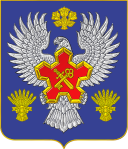 ВОЛГОГРАДСКАЯ ОБЛАСТЬ П О С Т А Н О В Л Е Н И ЕАДМИНИСТРАЦИИ ГОРОДИЩЕНСКОГО МУНИЦИПАЛЬНОГО РАЙОНАот 18 марта 2020 г. № 258-пОб утверждении Оценки эффективности реализации муниципальныхпрограмм Городищенского муниципального района за 2019 год	Руководствуясь Федеральным законом от 06.10.2003 г. № 131-ФЗ «Об общих принципах организации местного самоуправления в Российской Федерации», постановлением администрации Городищенского муниципального района от 07.02.2012 г. № 329 «О порядке проведения и критериях оценки эффективности реализации  муниципальных программ Городищенского муниципального района Волгоградской области», Уставом Городищенского муниципального района, п о с т а н о в л я ю:1. Утвердить прилагаемую Оценку эффективности реализации муниципальных программ Городищенского муниципального района за 2019 год.2. Настоящее постановление подлежит размещению на официальном сайте администрации Городищенского муниципального района.3. Контроль за исполнением настоящего постановления оставляю за собой.Глава Городищенского  муниципального района		          			                А.В.Кагитин                                                                                            УТВЕЖДЕНО  постановлением главы  Городищенского муниципального района от « 18 » марта  2020 года № 258-пОценка эффективности реализации муниципальныхпрограмм Городищенского муниципального района за 2019г.В соответствии с Бюджетным Кодексом РФ, постановлением администрации Городищенского муниципального района от 07.02.2012г. № 329 «О порядке проведения и критериях оценки эффективности реализации муниципальных программ Городищенского муниципального района Волгоградской области» отделом экономики администрации Городищенского муниципального района проведена оценка эффективности реализации муниципальных программ по итогам 2019 года. Оценка эффективности реализации муниципальных программ проведена на  основании предоставленных данных исполнителями программ.1.Муниципальная программа  «Охрана окружающей среды Городищенского муниципального района Волгоградской области                         на 2016-2020гг.»Целью данной программы является обеспечение конституционных прав граждан на благоприятную окружающую среду, решения вопросов местного значения в сфере окружающей среды, снижения  негативного воздействия на окружающую среду и здоровье населения  Городищенского района.	  Таблица 1Оценка   эффективности целевых показателей муниципальной  программы«Охрана окружающей среды Городищенского муниципального районаВолгоградской области на 2016-2020 гг.» за 2019 годТаблица 2Анализ степени исполнения запланированного объема затрат на реализацию программных мероприятий (целевых показателей) муниципальной программы«Охрана окружающей среды Городищенского муниципального районаВолгоградской области на 2016-2020 гг.»за 2019 годВывод: Итоговая, интегральная оценка эффективности реализации муниципальной программы «Охрана окружающей среды Городищенского муниципального района Волгоградской области на 2016-2020 гг.» (Ои=0,6ДИ+0,4БЛ) сложилась: Ои=0,6*1,3+0,4*0,6 =0,78+0,3=1,1. Программа по итогам 2019 года признана   эффективной.2. Муниципальная программа «Программа по энергосбережению и повышению энергетической эффективности Городищенского муниципального района  на 2016 - 2020 годыЦель  данной программы – обеспечение условий стабильного экономического роста  Городищенского муниципального района, комфортности проживания населения на доступном уровне, на основе снижения энергоемкости, повышения энергоэффективности потребления топливно – энергетических ресурсов в жилом фонде, зданиях бюджетной сферы и населением.  Таблица 1Оценка   эффективности целевых показателей муниципальной  программы«Программа по энергосбережению и повышению энергетической эффективности Городищенского муниципального района  на 2016 - 2020 годы» за 2019 год                                                                               Таблица 2Вывод: Итоговая, интегральная оценка эффективности реализации муниципальной «Программы по энергосбережению и повышению энергетической эффективности Городищенского муниципального района   на 2016 – 2020 годы (Ои=0,6ДИ+0,4БЛ) сложилась: Ои=0,6*5,7+0,4*0,9= 3,42+0,36=3,8. Программа по итогам 2019г. признана  эффективной.3.Муниципальная    программа «Комплексные меры противодействия наркомании на территории Городищенского муниципального района на 2018-2020 годы»Целью программы является сокращение масштабов незаконного потребления наркотических средств, психотропных веществ и алкоголизма на территории Городищенского муниципального района, и связанных с ними правонарушений.         Таблица 1Оценка эффективности целевых показателей   муниципальной  программы «Комплексные меры противодействия наркомании на территории Городищенского муниципального района на 2018-2020 годы» за  2019 год   Таблица 2Анализ степени  исполнения запланированного объема затрат на реализацию программных муниципальной  программы «Комплексные меры противодействия наркомании на территории Городищенского муниципального района на 2018-2020 годы» за 2019годВывод: Итоговая, интегральная оценка эффективности реализации муниципальной программы «Комплексные меры противодействия наркомании на территории Городищенского муниципального района на 2018-2020 годы» (Ои= 0,6ДИ+0,4БЛ) сложилась: Ои=0,6*1,1+0,4*1= 0,7+0,4=1,1. Программа по итогам 2019г. признана   эффективной.4. Муниципальная программа «О предоставлении поддержки социально ориентированным некоммерческим организациям, осуществляющим деятельность на территории Городищенского муниципального района  Волгоградской области  на 2017-2020 годы»Целью программы является формирование системы поддержки общественных объединений, направленной на эффективное использование потенциала социально ориентированных некоммерческих организаций, действующих на территории Городищенского района Волгоградской области, в решении задач социального и культурного развития муниципального района.Таблица 1Оценка эффективности целевых показателей муниципальной программы«О предоставлении поддержки социально ориентированным некоммерческим организациям, осуществляющим деятельность на территории Городищенского муниципального района Волгоградской области  на 2017-2020 годы» за 2019г.Таблица 2Анализ степени исполнения запланированного объема затрат на реализацию программных мероприятий муниципальной программы «О предоставлении поддержки социально ориентированным некоммерческим организациям, осуществляющим деятельность на территории Городищенского муниципального района Волгоградской области  на 2017-2020 годы» за 2019 г.Вывод: Итоговая, интегральная оценка эффективности реализации муниципальной программы «О предоставлении поддержки социально ориентированным некоммерческим организациям, осуществляющим деятельность на территории Городищенского муниципального района Волгоградской области  на 2017-2020 годы»  (Ои=0,6ДИ+0,4БЛ) сложилась: Ои =0,6*0,84+0,4,*1=0,5+0,4=0,9. Программа по итогам 2019г. признана эффективной.5. Муниципальная программа «Устойчивое развитие сельских территорий в Городищенском муниципальном районе Волгоградской области на 2014-2017 годы и на период до 2020 года».Целью программы является:- улучшение условий проживания сельского населения, и формирование социально-инженерной инфраструктуры сельских территорий;  - комплексное обустройство объектами социальной инфраструктуры сельских поселений;- удовлетворение потребностей сельского населения в благоустроенном жилье, в том числе молодых семей и молодых специалистов, востребованных для реализации инвестиционных проектов в агропромышленном комплексе;- концентрация ресурсов, направляемых на комплексное обустройство объектами социальной и инженерной инфраструктуры сельских поселений, в которых осуществляется или планируется реализация инвестиционных проектов в агропромышленном комплексе; - поддержка местных инициатив граждан, проживающих в сельской местности, по улучшению условий жизнедеятельности;- поощрение и популяризация достижений в сфере развития сельских территорий.                                                                                     Таблица 1Оценка эффективности целевых показателей муниципальной программы   «Устойчивое развитие сельских территорий в Городищенском муниципальном районе Волгоградской области на 2014-2017 годы и на период до 2020 года»за 2019 годТаблица 2Анализ степени исполнения запланированного объема затрат на реализацию программных показателей муниципальной программы   «Устойчивое развитие сельских территорий в Городищенском муниципальном районе Волгоградской области на 2014-2017 годы и на период до 2020 года»за 2019 годВывод: В связи с отсутствием утвержденного плана мероприятий на 2019 год и отсутствие финансирования, итоговая, интегральная оценка эффективности реализации муниципальной программы «Устойчивое развитие сельских территорий в Городищенском муниципальном районе Волгоградской области на 2014-2017 годы и на период до 2020 года» (ОИ=0,6ДИ+0,4БЛ) сложилась: ОИ=0,6*0 + 0,4*0=0. Программа по итогам 2019г. признана  неэффективной. Однако, в связи с тем, что в 2020 году по программе планируются мероприятия, финансирование которых будет осуществлено из областного бюджета, целесообразно продолжить реализацию данной программы.6. Муниципальная  программа Городищенского муниципального района  «Развитие образования на 2018-2020 годы».6.1.Подпрограмма «Развитие отрасли «Образование» на территории Городищенского муниципального района на 2018-2020 годы» муниципальной программы «Развитие образования на 2018-2020 годы» Городищенского муниципального района. Таблица 1Оценка   эффективности целевых показателей  муниципальной  подпрограммы «Развитие отрасли «Образование» на территории Городищенского муниципального района на 2018-2020 годы» муниципальной программы «Развитие образования на 2018 - 2020 годы» за 2019 годТаблица 2Анализ степени  исполнения запланированного объема затрат на реализацию программных мероприятий (целевых показателей) муниципальной   подпрограммы «Развитие отрасли «Образование» на территории Городищенского муниципального района на 2018-2020 годы» муниципальной программы «Развитие образования на 2018-2020 годы» Городищенского муниципального района  за 2019 годВывод: Итоговая, интегральная оценка эффективности реализации муниципальной подпрограммы (Ои=0,6ДИ+0,4БЛ) сложилась: Ои=0,6*0,94+0,4*0,96= 0,56+0,38=0,94. Подпрограмма «Развитие отрасли «Образование» на территории Городищенского муниципального района на 2018-2020 годы» муниципальной программы «Развитие образования на 2018-2020 годы» Городищенского муниципального района   по итогам за 2019 г. признана   эффективной.6.2.Подпрограмма «Оснащение и модернизация сети образовательных учреждений на территории Городищенского муниципального района» на 2018-2020 годы» муниципальной  программы «Развитие образования на 2018-2020 годы» Городищенского муниципального района».Целью подпрограммы является восстановление, оснащение, текущий, капитальный ремонт и реконструкция образовательных учреждений на территории Городищенского муниципального района.Таблица 1Оценка эффективности целевых показателей подпрограммы «Оснащение и модернизация сети образовательных учреждений на территории Городищенского муниципального района» на 2018-2020 годы» муниципальной программы «Развитие образования на 2018-2020 годы» Городищенского муниципального района  за 2019 годТаблица 2Анализ степени исполнения запланированного объема затрат на реализацию  мероприятий (целевых показателей) подпрограммы «Оснащение и модернизация сети образовательных учреждений на территории Городищенского муниципального района» на 2018-2020 годы» муниципальной программы «Развитие образования на 2018-2020 годы» за 2019 годВывод: Итоговая, интегральная оценка эффективности реализации муниципальной подпрограммы (Ои=0,6ДИ+0,4БЛ) сложилась: Ои=0,6*1,1+0,4*0,9=0,66+0,36=1,0.Подпрограмма «Оснащение и модернизация сети образовательных учреждений на территории Городищенского муниципального района на 2018-2020 годы» муниципальной программы «Развитие образования на 2018-2020 годы» Городищенского муниципального района, по итогам 2019 года признана умеренно эффективной.6.3.Подпрограмма «Обеспечение пожарной безопасности и антитеррористической защищенности образовательных учреждений Городищенского муниципального района на 2018 - 2020 годы»  муниципальной программы «Развитие образования на 2018-2020 годы» Городищенского муниципального района  Целью подпрограммы является: Обеспечение пожарной безопасности и антитеррористической защищенности образовательных учреждений Городищенского муниципального района.Таблица 1Оценка эффективности целевых показателей подпрограммы«Обеспечение пожарной безопасности и антитеррористической защищенности образовательных учреждений Городищенского муниципального района на 2018 - 2020 годы» за 2019 год Таблица 2Анализ степени исполнения запланированного объема затрат на реализацию  мероприятий (целевых показателей) подпрограммы «Обеспечение пожарной безопасности и антитеррористической защищенности образовательных учреждений Городищенского муниципального района на 2018 - 2020 годы» муниципальной программы «Развитие образования на 2018-2020 годы»  за 2019 год.Вывод: Итоговая, интегральная оценка эффективности реализации муниципальной подпрограммы (Ои=0,6ДИ+0,4БЛ) сложилась: Ои=0,6ДИ+0,4БЛ= 0,6*1+0,4*0,99=0,6+0,39= 0,99. Подпрограмма «Обеспечение пожарной безопасности и антитеррористической защищенности образовательных учреждений на 2018-2020г» муниципальной программы «Развитие образования на 2018-2020 годы» Городищенского муниципального района» по итогам 2019 года признана  эффективной.6.4. Подпрограмма «Воспитание и социализация обучающихся Городищенского муниципального района на 2018-2020 годы» муниципальной программы Городищенского муниципального района «Развитие образования на 2018 – 2020 годы»Цель подпрограммы - совершенствование системы воспитания и социализации граждан Городищенского муниципального района, становление и развитие высоконравственного, творческого, компетентного гражданина России, принимающего судьбу Отечества как свою личную, осознающего ответственность за настоящее и будущее своей страны, укоренённого в духовных и культурных традициях многонационального народа Российской Федерации.Таблица 1Оценка эффективности целевых показателей подпрограммы«Воспитание и социализация обучающихся Городищенского муниципального района на 2018-2020 годы» за 2019 годТаблица 2Анализ степени исполнения запланированного объема затрат на реализацию программных мероприятий (целевых показателей) подпрограммы «Воспитание и социализация обучающихся Городищенского муниципального района на 2018-2020 годы» муниципальной программы Городищенского муниципального района «Развитие образования на 2018 – 2020 годы» за  2019 год.Вывод: Итоговая, интегральная оценка эффективности реализации муниципальной программы (Ои=0,6ДИ+0,4БЛ) сложилась: Ои= 0,6*1+0,4*1= 1.Подпрограмма «Воспитание и социализация обучающихся Городищенского муниципального района на 2018-2020 годы» муниципальной программы «Развитие образования на 2018 – 2020 годы» Городищенского муниципального района по итогам 2019 года признана  эффективной.6.5. Подпрограмма «Доступная среда» на территории Городищенского муниципального района на 2018-2020 годы» муниципальной программы «Развитие образования на 2018-2020 годы Городищенского муниципального района  Цель подпрограммы – обеспечение доступности приоритетных объектов в сфере образования для детей с ограниченными возможностями здоровья и детей-инвалидов.Таблица 1Оценка эффективности целевых показателей подпрограммы «Доступная среда» на территории Городищенского муниципального района на 2018-2020 годы» муниципальной программы Городищенского муниципального района «Развитие образования на 2018 – 2020 годы» за 2019 годТаблица 2Анализ степени исполнения запланированного объема затрат на реализацию программных мероприятий (целевых показателей) подпрограммы«Доступная среда» на территории Городищенского муниципального района на 2018-2020 годы» муниципальной программы Городищенского муниципального района «Развитие образования на 2018 – 2020 годы»  за 2019 год.Вывод: Итоговая, интегральная оценка эффективности реализации муниципальной подпрограммы Ои=0,6ДИ+0,4БЛ сложилась: Ои=0,6*0,9+ 04*1 = 0,54+0,4=0,94.Подпрограмма «Доступная среда» на территории Городищенского муниципального района на 2018-2020 годы» муниципальной программы «Развитие образования на 2018 – 2020 годы» Городищенского муниципального района   по итогам 2019г. признана  эффективной.         Таким образом, по итогам 2019 года  пять подпрограмм признаны эффективными,  муниципальная программа Городищенского муниципального района «Развитие образования на 2018 – 2020 годы» является эффективной.7. Муниципальная программа «Формирование доступной среды жизнедеятельности для инвалидов и маломобильных групп населения в Городищенском муниципальном районе на 2019 – 2021 годы»                                                                                                                                  Таблица 1Оценка   эффективности целевых показателей муниципальной  программы «Формирование доступной среды жизнедеятельности для инвалидов и маломобильных групп населения в Городищенском муниципальном районе на 2019-2021 годы» за 2019 годТаблица 2Анализ степени исполнения запланированного объема затрат на реализацию программных мероприятий (целевых показателей)  муниципальной   программы «Формирование доступной среды жизнедеятельности для инвалидов и маломобильных групп населения в Городищенском муниципальном районе на 2019 – 2021 годы» за 2019гВывод: Итоговая, интегральная оценка эффективности реализации муниципальной программы «Формирование доступной среды жизнедеятельности для инвалидов и маломобильных групп населения в Городищенском муниципальном районе на 2019 – 2021 годы» (Ои=0,6ДИ+0,4БЛ) сложилась Ои=0,6*1,2+0,4*0,8= 0,7+0,3=1,0. Программа по итогам 2019 года признана эффективной.	                                 Таблица 1Таблица 2Анализ степени исполнения запланированного объема затрат на реализацию программных мероприятий (целевых показателей) муниципальной программы «Ремонт автомобильных дорог на территории Городищенского муниципального района на 2016-2018 годы» за 2019годВывод: Итоговая, интегральная оценка эффективности реализации муниципальной программы «Ремонт автомобильных дорог на территории Городищенского муниципального района на 2019-2021 годы» (Ои=0,6ДИ+0,4БЛ) сложилась: Ои=0,6*1+0,4*0,98=0,6 +0,39=0,99. Программа по итогам 2019 года признана   эффективной.9. Муниципальная  программа «Повышение безопасности дорожного движения на территории Городищенского муниципального района на 2019 - 2021 годы»Программа разработана с целью поэтапного обеспечения замедления темпов роста  и стабилизации дорожно-транспортных происшествий, сокращения количества ДТП и количества пострадавших в них, обеспечения безопасности перевозок пассажиров на автобусах и маршрутных такси, профилактики детского дорожно-транспортного травматизма.                               Таблица 1Оценка  эффективности  целевых  показателей   муниципальной  программы «Повышение безопасности дорожного движения на территории Городищенского муниципального района на 2019 – 2021годы» за 2019 годТаблица 2Анализ степени исполнения  запланированного объема затрат на реализацию программных мероприятий (целевых  показателей)   муниципальной  программы «Повышение безопасности дорожного движения на территории Городищенского муниципального района на 2019 – 2021годы» за 2019 годВывод: Итоговая, интегральная оценка эффективности реализации муниципальной программы «Повышение безопасности дорожного движения на территории Городищенского муниципального района» на 2019 – 2021годы (Ои=0,6ДИ+0,4БЛ) сложилась: Ои=0,6*1,1+0,4*1= 0,7 +0,4=1,1.       Программа по итогам 2019 года признана   эффективной.10. Муниципальная  программа «Развитие сельского хозяйства и регулирование рынков сельскохозяйственной продукции, сырья, продовольствия в Городищенском муниципальном районе на 2017-2020 годы»Целями муниципальной программы являются:увеличение объемов производства сельскохозяйственной продукции для обеспечения продовольственной безопасности Городищенского муниципального района;повышение конкурентоспособности местной сельскохозяйственной продукции;повышение эффективности и рационального использования в сельском хозяйстве земельных ресурсов;повышение товарности сельскохозяйственной продукции за счет создания условий для ее сезонного хранения и переработки.Таблица 1Оценка эффективности целевых показателей муниципальной   программы «Развитие сельского хозяйства и регулирование рынков сельскохозяйственной продукции, сырья, продовольствия в Городищенском муниципальном районе на 2017-2020 годы» за 2019 год Таблица 2Анализ степени  исполнения запланированного объема затрат на реализацию программных мероприятий (целевых показателей) муниципальной   программы «Развитие сельского хозяйства и регулирование рынков сельскохозяйственной продукции, сырья, продовольствия в Городищенском муниципальном районе на 2017-2020 годы» за 2019 годВывод: Итоговая, интегральная оценка эффективности реализации муниципальной программы «Развитие сельского хозяйства и регулирование рынков сельскохозяйственной продукции, сырья, продовольствия в Городищенском муниципальном районе на 2017-2020 годы» (Ои= 0,6ДИ+0,4БЛ) сложилась: Ои=0,6*0,6+0,4= 0,36+0,4=0,76. Программа по итогам 2019года признана умеренно эффективной.11. Муниципальная    программа «Сохранение и развитие муниципальных учреждений культуры, спорта и молодежной политики Городищенского муниципального района на 2017-2019 годы»Цель данной программы: поддержка и развитие учреждений культуры, молодежной политики и спорта, приведение технического состояния   в соответствие с нормативными требованиями безопасности, санитарными и противопожарными нормами.Подпрограмма «Сохранение и развитие муниципальных учреждений культуры, спорта и молодежной  политики Городищенского муниципального района на 2017-2019 гг.	Таблица 1 Оценка эффективности целевых показателей муниципальной    подпрограммы «Сохранение и развитие муниципальных учреждений культуры, спорта и молодежной политики Городищенского муниципального района на 2017-2019 годы»  за 2019 год     Таблица 2Анализ степени запланированного объема затрат на реализацию программных мероприятий (целевых показателей)    муниципальной    программа «Сохранение и развитие муниципальных учреждений культуры, спорта и молодежной политики Городищенского муниципального района на 2017 – 2019 годы»            за 2019 годВывод: Итоговая, интегральная оценка эффективности реализации муниципальной подпрограммы «Сохранение и развитие муниципальных учреждений культуры, спорта и молодежной политики Городищенского муниципального района на 2017-2019 годы» (Ои=0,6ДИ+0,4БЛ) сложилась: Ои = 0,6*1,7+0,4*1=1,4Таким образом,  подпрограмма по итогам 2019 г. признана эффективной.Подпрограмма «Строительство, реконструкция и модернизация учреждений культуры, спорта и молодёжной политики Городищенского муниципального района на 2017 – 2019 годы » за 2019 год   Таблица 2Анализ степени запланированного объема затрат на реализацию программных мероприятий (целевых показателей)    муниципальной    подпрограммы «Строительство, реконструкция и модернизация учреждений культуры, спорта и молодёжной политики Городищенского муниципального района на 2017 – 2019 годы » за 2019 годВывод: Итоговая, интегральная оценка эффективности реализации муниципальной подпрограммы «Строительство, реконструкция и модернизация учреждений культуры, спорта и молодёжной политики Городищенского муниципального района»  (Ои=0,6ДИ+0,4БЛ) сложилась: Ои = 0,6*1+0,4*1=1.Таким образом,  подпрограмма по итогам 2019 г. признана эффективной.По итогам 2019 г. две подпрограмм признаны эффективными, следовательно, муниципальная программа «Сохранение и развитие муниципальных учреждений культуры, спорта и молодежной политики Городищенского муниципального района на 2017 – 2019 годы» является эффективной.12. Муниципальная программа «Патриотическое воспитание и допризывная подготовка молодежи Городищенского муниципального района на 2018 – 2020 годы»       Цель программы - совершенствование системы гражданского - патриотического воспитания детей и допризывной подготовки молодежи Городищенского муниципального района.	                                         Таблица 1Оценка эффективности целевых показателей муниципальной  программы «Патриотическое воспитание и допризывная подготовка молодежи Городищенского муниципального района на 2018 – 2020 годы» за 2019 год      Таблица 2          Анализ степени исполнения запланированного объема затрат на реализацию программных мероприятий (целевых показателей)    муниципальной программы «Патриотическое воспитание и допризывная подготовка молодежи Городищенского муниципального района на 2018 – 2020 годы»     за 2019 годВывод: Итоговая, интегральная оценка эффективности реализации муниципальной программы «Патриотическое воспитание и допризывная подготовка молодежи Городищенского муниципального района на 2018 – 2020 годы» (Ои=0,6ДИ+0,4БЛ) сложилась: Ои=0,6*1,8+0,4*0,9= 1,1 +0,4=1,5. Таким образом, программа по итогам 2019 года  признана   эффективной.13. Муниципальная программа «Развитие физической культуры и спорта в Городищенском муниципальном районе на 2016-2018 годы»  Таблица 1Оценка эффективности  целевых  показателей  муниципальной программы «Развитие физической культуры и спорта в Городищенском муниципальном  районе на 2019-2021 годы» за 2019 год                                                                                                                                     Таблица 2Анализ степени исполнения запланированного объема затрат на реализацию мероприятий (целевых показателей)  муниципальной  программы «Развитие физической культуры и спорта в Городищенском муниципальном районе на 2019-2021 годы» за  2019 годМероприятия по программе выполнены.Вывод: Итоговая, интегральная оценка эффективности реализации муниципальной программы «Развитие физической культуры и спорта в Городищенском муниципальном районе на 2016-2018 годы» (Ои=0,6ДИ+0,4БЛ) сложилась: Ои=0,6*1,15+0,4*1,0=0,69+0,4=1,09.  Программа по итогам 2019года признана   эффективной.14.Муниципальная  программа «Молодой семье  - доступное жилье» на 2017-2019 годы» Программа способствует улучшению жилищных условий  молодых семей на муниципальном уровне с целью обеспечения демографического роста, укрепления семейных отношений.   Таблица 1Оценка  эффективности  целевых  показателей  муниципальной  программы «Молодой семье - доступное жилье» на 2017-2019 годы»  2019 год Таблица 2Анализ степени исполнения запланированного объема затрат на реализацию программных мероприятий (целевых показателей) муниципальной  программы «Молодой семье - доступное жилье» на 2017-2019 годы» 2019 годВывод: итоговая, интегральная оценка эффективности реализации муниципальной программы  «Молодой семье - доступное жилье» на 2017-2019 годы»  (Ои=0,6ДИ+0,4БЛ) сложилась: Ои=0,6*1,5 +0,4*1,28= 0,9+0,5=1,4.    Программа по итогам 2019 года признана   эффективной.15.  Муниципальная   программа  по профилактике  правонарушений в Городищенском муниципальном районе на 2017 – 2019г.Основной целью программы является формирование системы профилактики правонарушений, укрепление общественного порядка и общественной безопасности на территории Городищенского муниципального района, вовлечение в эту деятельность общественных формирований и населения, повышение роли и ответственности органов местного самоуправления с привлечением территориальных органов федеральной власти.       Таблица 1Оценка  эффективности  целевых  показателей   муниципальной программы  по профилактике правонарушений в Городищенском муниципальном районе на 2017 – 2019гг. за 2019 г.Таблица 2Анализ степени исполнения запланированного объема затрат на реализацию программных мероприятий (целевых показателей) муниципальной программы  по профилактике правонарушений в Городищенском    муниципальном                         районе на 2017 – 2019гг. за 2019 годВывод: Итоговая, интегральная оценка эффективности реализации муниципальной программы по профилактике правонарушений в Городищенского  муниципальном районе на 2017 – 2019гг (Ои= 0,6ДИ+0,4БЛ) сложилась: Ои=0,6*0,4+0,4*1=0,24+0,4=0,64. Программа по итогам 2019года признана  умеренно эффективной.16. Муниципальная программа «Экономическое развитие Городищенского муниципального района Волгоградской области» на 2018-2020 гг.Целью данной муниципальной программы является оптимизация, развитие и повышение эффективности муниципального управления, а также создание благоприятного предпринимательского климата и условий для ведения бизнеса.Муниципальная программа "Экономическое развитие Городищенского муниципального района Волгоградской области" на 2018-2020 гг. включает в себя пять подпрограмм:подпрограмма "Формирование благоприятной инвестиционной среды";подпрограмма "Развитие и поддержка малого и среднего предпринимательства в Городищенском муниципальном районе Волгоградской области ";подпрограмма "Совершенствование государственного и муниципального управления";подпрограмма "Функционирование и развитие системы управления Городищенского муниципального района Волгоградской области";подпрограмма "Развитие информатизации Городищенского муниципального района Волгоградской области".Подпрограмма "Формирование благоприятной инвестиционной среды" муниципальной программы "Экономическое развитие Городищенского муниципального района Волгоградской области" на 2018-2020 гг.Целью подпрограммы является улучшение инвестиционного климата в Городищенском муниципальном районе, обеспечивающее устойчивое социально-экономическое развитие района.Таблица 1Оценка эффективности целевых показателей подпрограммы «Формирование благоприятной инвестиционной среды» за 2019 год   Таблица 2Анализ степени исполнения запланированного объема затрат на реализацию программных мероприятий (целевых показателей) подпрограммы "Формирование благоприятной инвестиционной среды" за 2019 год                                                          Вывод: Итоговая, интегральная оценка эффективности реализации подпрограммы (Ои= 0,6ДИ+0,4БЛ) сложилась: Ои=0,6*0,98+0,4*1= 0,96.Таким образом, подпрограмма по итогам 2019 г. признана эффективной.Подпрограмма "Развитие и поддержка малого и среднего предпринимательства в Городищенском муниципальном районе Волгоградской области" муниципальной программы "Экономическое развитие Городищенского муниципального района Волгоградской области" на 2018-2020 гг.Целью подпрограммы является обеспечение благоприятных условий для развития малого и среднего предпринимательства и повышение его вклада в социально-экономическое развитие Городищенского муниципального района.Таблица 1Оценка эффективности целевых показателей подпрограммы "Развитие и поддержка малого и среднего предпринимательства в Городищенском муниципальном районе Волгоградской области" за 2019 год   Таблица 2Анализ степени исполнения запланированного объема затрат на реализацию программных мероприятий (целевых показателей) подпрограммы "Развитие и поддержка малого и среднего предпринимательства в Городищенском муниципальном районе Волгоградской области" за 2019 год                                                Программный подход позволил проводить планомерную работу по созданию более благоприятного предпринимательского климата в Городищенском муниципальном районе, объединению с этой целью усилий органов местного самоуправления и предпринимателей Городищенского муниципального района. Вывод: Итоговая, интегральная оценка эффективности реализации подпрограммы (Ои= 0,6ДИ+0,4БЛ) сложилась: Ои=0,6*0,89+0,4*1= 0,93.Таким образом, подпрограмма по итогам 2019 г. признана  умеренно эффективной.Подпрограмма "Совершенствование государственного и муниципального управления" муниципальной программы "Экономическое развитие Городищенского муниципального района Волгоградской области" на 2018-2020 гг.Целью подпрограммы является совершенствование стратегического управления, повышение качества и доступности государственных, муниципальных услуг.Таблица 1Оценка эффективности целевых показателей подпрограммы «Совершенствование государственного и муниципального управления»за 2019 годТаблица 2Анализ степени исполнения запланированного объема затрат на реализацию программных мероприятий (целевых показателей) подпрограммы "Совершенствование государственного и муниципального управления" за 2019 год                                              Вывод: Итоговая, интегральная оценка эффективности реализации подпрограммы (Ои= 0,6ДИ+0,4БЛ) сложилась: Ои=0,6*1 +0,4*1= 1.Таким образом, подпрограмма по итогам 2019 г. признана эффективной.Подпрограмма «Функционирование и развитие системы управления Городищенского муниципального района Волгоградской области» муниципальной программы «Экономическое развитие Городищенского муниципального района Волгоградской области» на 2018-2020 гг.Целью подпрограммы является совершенствование стратегического управления, повышение качества и доступности государственных, муниципальных услуг.Таблица 1Оценка эффективности целевых показателей подпрограммы "Функционирование и развитие системы управления Городищенского муниципального района Волгоградской области" за 2019 годТаблица 2Анализ степени исполнения запланированного объема затрат на реализацию программных мероприятий (целевых показателей) "Функционирование и развитие системы управления Городищенского муниципального района Волгоградской области" за 2019 годВывод: Итоговая, интегральная оценка эффективности реализации подпрограммы  (Ои= 0,6ДИ+0,4БЛ) сложилась: Ои=0,6*1,13+0,4*0,98= 1,07.Следовательно, данная подпрограмма по итогам 2019 г. признана  эффективной.Подпрограмма "Развитие информатизации Городищенского муниципального района Волгоградской области"  муниципальной программы "Экономическое развитие Городищенского муниципального района Волгоградской области" на 2018-2020 гг.Целью подпрограммы является создание условий для развития информационного общества на территории Городищенского муниципального района.Таблица 1Оценка эффективности целевых показателей подпрограммы "Развитие информатизации Городищенского муниципального района Волгоградской области" за 2019 годТаблица 2Анализ степени исполнения запланированного объема затрат на реализацию программных мероприятий (целевых показателей) "Развитие информатизации Городищенского муниципального района Волгоградской области" за 2019 годВывод: Итоговая, интегральная оценка эффективности реализации подпрограммы (Ои=0,6ДИ+0,4БЛ) сложилась: Ои=0,6*1+0,4*0,92= 0,97.Следовательно, данная подпрограмма по итогам 2019 г. признана  эффективной.         Таким образом, по итогам 2019 г. все пять подпрограмм признаны эффективными, следовательно, муниципальная программа "Экономическое развитие Городищенского муниципального района Волгоградской области" на 2018-2020 является эффективной.17. Муниципальная программа «Реконструкция и модернизация инфраструктуры коммунального комплекса сельских поселений Городищенского муниципального района  Волгоградской области на 2018-2020 годы»       Таблица 1Оценка эффективности целевых показателей подпрограммы «Реконструкция и модернизация инфраструктуры коммунального комплекса сельских поселений Городищенского муниципального района  Волгоградской области на 2018-2020 годы» за 2019 годТаблица 2Анализ степени исполнения запланированного объема затрат на реализацию программных мероприятий (целевых показателей) «Реконструкция и модернизация инфраструктуры коммунального комплекса сельских поселений Городищенского муниципального района  Волгоградской области на 2018-2020 годы» за 2019 год                                           Вывод: Итоговая, интегральная оценка эффективности реализации программы «Реконструкция и модернизация инфраструктуры коммунального комплекса сельских поселений Городищенского муниципального района  Волгоградской области на 2018-2020 годы» (Ои=0,6ДИ+0,4БЛ) сложилась: Ои=0,6*1,1+0,4*0,1= 1,0. Программа по итогам 2019 года признана  эффективной.18. Муниципальная программа «Сохранение и развитие материально-технической базы учреждений культуры и искусства Городищенского муниципального района на 2018-2020 годы»Таблица 1Анализ оценки эффективности целевых показателей муниципальной программы «Сохранение и развитие материально-технической базы учреждений культуры и искусства Городищенского муниципального района на 2018-2019 гг» за 2019годТаблица 2Анализ степени исполнения запланированного объема затрат на реализацию программных мероприятий  муниципальной программы «Сохранение и развитие материально-технической базы учреждений культуры и искусства Городищенского муниципального района на 2018-2019 годы» за 2019 годВывод: Итоговая, интегральная оценка эффективности реализации муниципальной программы «Сохранение и развитие материально-технической базы учреждений культуры и искусства Городищенского муниципального района на 2018-2019 годы» (Ои=0,6ДИ+0,4БЛ) сложилась: Ои = 0,6*1,0 +0,4*1,0=0,6+0,4=1,0. Программа по итогам 2019г. признана эффективной.Наименование
целевого показателяЕд.измеренияЗначение целевого показателяЗначение целевого показателяЗначение целевого показателяЗначение целевого показателяОценка(ДИ)Наименование
целевого показателяЕд.измеренияплановое
значениефактическое
значениеотклонениеотклонениеОценка(ДИ)Наименование
целевого показателяЕд.измеренияплановое
значениефактическое
значениеабсолютное 
(+/-  )относи-
тельное
(%)Оценка(ДИ)1234567Проведение осмотров территории Городищенского муниципального района на предмет соблюдения требований природоохранного законодательстваед.60108+4880хФинансирование природоохранных мероприятийТыс.руб.26951675102037,85хОбеспечение информированности населения посредством публикаций информационных материалов в газете «Междуречье», на сайте администрацииед.12/1226/12+1458,3хИтоговая сводная оценка по программеХХХХ1,3N 
п/пНаименование
мероприятийИсточник
финанси-
рованияОбъем финансирования, тыс. руб.Объем финансирования, тыс. руб.Объем финансирования, тыс. руб.Объем финансирования, тыс. руб.степень исполнения запланированного объема затрат(5/4)N 
п/пНаименование
мероприятийИсточник
финанси-
рованияплановое
значение(уточн.)фактическое
значениеотклонениеотклонениестепень исполнения запланированного объема затрат(5/4)Исполнитель
мероприятияN 
п/пНаименование
мероприятийИсточник
финанси-
рованияплановое
значение(уточн.)фактическое
значениеабсолютное 
(тыс. руб.)
+/-относительное
(%)степень исполнения запланированного объема затрат(5/4)1234567891.Финансирование природоохранных мероприятий (установка и техническое обслуживание систем очистки воды в трех детских садах)Бюджет АГМР26951675-102037,850,6Администрация ГМР, МКУ «Центр»Итого по программе26951675ххх0,6Наименование целевого показателяЕдиницы измере нияЗначение целевого показателяЗначение целевого показателяЗначение целевого показателяЗначение целевого показателяОценка в баллах (ДИ)Наименование целевого показателяЕдиницы измере нияплановое значениефактическое значе ниеотклонениеотклонениеОценка в баллах (ДИ)Наименование целевого показателяЕдиницы измере нияплановое значениефактическое значе ниеабсолютное (+/-)Относительное (%)Оценка в баллах (ДИ)2356789Исполнение мероприятий по повышению энергетической эффективности и энергосбережению, отраженных в энергетических паспортах бюджетных учреждений, в том числе:ед.22001- Приобретение светодиодных светильников ДВО (МБУК «Межпоселенческая библиотека Городищенского муниципального района»)ед.111- Приобретение и установка окна ПВХ (МБУК «Межпоселенческая библиотека Городищенского муниципального района»)ед.111Сокращение расходов электрической энергии%0,33,12,81033Итоговая сводная оценка по программеХХХХХ5,7Анализ степени исполнения запланированного объема затрат на реализациюмероприятий (целевых показателей) муниципальной программы «Программа по энергосбережению и повышению энергетической эффективности Городищенского муниципального района   на 2016 – 2020 годы» за 2019 годN 
п/пНаименование
мероприятийИсточник
финанси-
рованияОбъем финансирования, тыс. руб.Объем финансирования, тыс. руб.Объем финансирования, тыс. руб.Объем финансирования, тыс. руб.Объем финансирования, тыс. руб.Объем финансирования, тыс. руб.Объем финансирования, тыс. руб.Степень исполнения запланированного объема затрат(5/4)Степень исполнения запланированного объема затрат(5/4)N 
п/пНаименование
мероприятийИсточник
финанси-
рованияплановое
значение(уточн.)плановое
значение(уточн.)фактическое
значе ниеотклонениеотклонениеотклонениеотклонениеСтепень исполнения запланированного объема затрат(5/4)Степень исполнения запланированного объема затрат(5/4)Исполнитель
мероприятияN 
п/пНаименование
мероприятийИсточник
финанси-
рованияплановое
значение(уточн.)плановое
значение(уточн.)фактическое
значе ниеабсолютное 
(тыс. руб.)
+/-относи-
тельное
(%)относи-
тельное
(%)относи-
тельное
(%)Степень исполнения запланированного объема затрат(5/4)Степень исполнения запланированного объема затрат(5/4)1234456777889Раздел 1.Повышение энергоэффективности в бюджетной сфереРаздел 1.Повышение энергоэффективности в бюджетной сфереРаздел 1.Повышение энергоэффективности в бюджетной сфереРаздел 1.Повышение энергоэффективности в бюджетной сфереРаздел 1.Повышение энергоэффективности в бюджетной сфереРаздел 1.Повышение энергоэффективности в бюджетной сфереРаздел 1.Повышение энергоэффективности в бюджетной сфереРаздел 1.Повышение энергоэффективности в бюджетной сфереРаздел 1.Повышение энергоэффективности в бюджетной сфереРаздел 1.Повышение энергоэффективности в бюджетной сфереРаздел 1.Повышение энергоэффективности в бюджетной сфереРаздел 1.Повышение энергоэффективности в бюджетной сфереРаздел 1.Повышение энергоэффективности в бюджетной сфере1.1Оплата за потребленную электроэнергию Краснопахаревского сельского поселения.бюджет  поселения601,800601,800198,885-402,91566,966,966,90,33администрация Краснопахаревского сельского поселенияадминистрация Краснопахаревского сельского поселения1.2Приобретение прожекторов светодиодных (48 шт.) и детекторов освещенности (2 шт.) (Котлубанское сельское поселение).бюджет  поселения40,00040,00039,800-0,2000,50,50,51,00администрация Котлубанского сельского поселенияадминистрация Котлубанского сельского поселения1.3Покупка агрегата насосной Д 320-50а или эквивалент для нужд администрации Новорогачинского городского поселения.бюджет  поселения182,765182,765182,7650,0000001,00администрация Новорогачинского городского поселенияадминистрация Новорогачинского городского поселения1.4Приобретение светодиодных светильников ДВО (МБУК "Межпоселенческая библиотека Городищенского муниципального района").бюджет  района22,22022,22022,2200,0000001,00отдел по культуре,
социальной и молодежной политике, спорту администрации
Городищенского муниципального
районаотдел по культуре,
социальной и молодежной политике, спорту администрации
Городищенского муниципального
района1.5Приобретение и установка металлической двери (МБУК "Межпоселенческая библиотека Городищенского муниципального района").бюджет  района32,16032,16032,1600,0000001,00отдел по культуре,
социальной и молодежной политике, спорту администрации
Городищенского муниципального
районаотдел по культуре,
социальной и молодежной политике, спорту администрации
Городищенского муниципального
района1.6Приобретение и установка окна ПВХ (МБУК "Межпоселенческая библиотека Городищенского муниципального района").бюджет  района6,9006,9006,9000,0000001,00отдел по культуре,
социальной и молодежной политике, спорту администрации
Городищенского муниципального
районаотдел по культуре,
социальной и молодежной политике, спорту администрации
Городищенского муниципального
района1.7Приобретение электротоваров: прожектор светодиодный - 1 шт., лампа А60 10Вт - 1 шт. (Грачевское сльское поселение).бюджет  поселения1,0001,0001,0000,0000001,00администрация Грачевское сельского поселенияадминистрация Грачевское сельского поселения1.8Приобретение светильников светодиодных для уличного освещения (Кузьмичевское сельское поселение).бюджет  поселения96,05596,05596,0550,0000001,00администрация Кузьмичевское сельского поселенияадминистрация Кузьмичевское сельского поселения1.9Приобретение для уличного освещения у здания администрации Паньшинского сельского поселения ламп светодиодных - 20 шт., светильников встраиваемых - 2 шт.бюджет  поселения3,0003,0003,0000,0000001,00администрация Паньшинского сельского поселенияадминистрация Паньшинского сельского поселения1.10Приобретение ламп светодиодных для уличного освещения у здания МКУ "Центр культуры Паньшинского сельского поселения"бюджет  поселения3,0003,0003,0000,0000001,00администрация Паньшинского сельского поселенияадминистрация Паньшинского сельского поселенияРаздел 2.  Повышение энергоэффективности в жилищном фонде.Раздел 2.  Повышение энергоэффективности в жилищном фонде.Раздел 2.  Повышение энергоэффективности в жилищном фонде.Раздел 2.  Повышение энергоэффективности в жилищном фонде.Раздел 2.  Повышение энергоэффективности в жилищном фонде.Раздел 2.  Повышение энергоэффективности в жилищном фонде.Раздел 2.  Повышение энергоэффективности в жилищном фонде.Раздел 2.  Повышение энергоэффективности в жилищном фонде.Раздел 2.  Повышение энергоэффективности в жилищном фонде.Раздел 2.  Повышение энергоэффективности в жилищном фонде.Раздел 2.  Повышение энергоэффективности в жилищном фонде.Раздел 2.  Повышение энергоэффективности в жилищном фонде.Раздел 2.  Повышение энергоэффективности в жилищном фонде.2.1Приобретение приборов учета холодного водоснабжения СВКМ-15, СГВ-15 для установки в муниципальных квартирах (Новорогачинское городское  поселение).бюджет  поселения1,0601,0601,06000001,00администрация Новорогачинского городского поселенияадминистрация Новорогачинского городского поселенияРаздел 3. Повышение энергоэффективности в жилищном фондеРаздел 3. Повышение энергоэффективности в жилищном фондеРаздел 3. Повышение энергоэффективности в жилищном фондеРаздел 3. Повышение энергоэффективности в жилищном фондеРаздел 3. Повышение энергоэффективности в жилищном фондеРаздел 3. Повышение энергоэффективности в жилищном фондеРаздел 3. Повышение энергоэффективности в жилищном фондеРаздел 3. Повышение энергоэффективности в жилищном фондеРаздел 3. Повышение энергоэффективности в жилищном фондеРаздел 3. Повышение энергоэффективности в жилищном фондеРаздел 3. Повышение энергоэффективности в жилищном фондеРаздел 3. Повышение энергоэффективности в жилищном фондеРаздел 3. Повышение энергоэффективности в жилищном фондевнебюджетные средства9,09,001001МП "ЖКУ" Новожизненского с/пГазоснабжениеГазоснабжениеГазоснабжениеГазоснабжениеГазоснабжениеГазоснабжениеГазоснабжениеГазоснабжениеГазоснабжениеГазоснабжениеГазоснабжениеГазоснабжениеГазоснабжение3.1Услуги по авторскому надзору объекта "Межпоселковый газопровод к жилому массиву "Фабричный" в р.п. Новый Рогачик.бюджет  поселения25,00025,00025,0000,0000,00001,001,00администрация Новорогачинского городского поселенияадминистрация Новорогачинского городского поселенияадминистрация Новорогачинского городского поселенияадминистрация Новорогачинского городского поселения3.2Договор на эксплуатацию объекта газораспределительной сети (Межпоселковый газопровод к жилому массиву "Фабричный" по адресу Волгоградская область, Городищенский район, р.п. Новый Рогачик).бюджет  поселения24,5800,0000,000-24,58-24,5810000администрация Новорогачинского городского поселенияадминистрация Новорогачинского городского поселенияадминистрация Новорогачинского городского поселенияадминистрация Новорогачинского городского поселенияТеплоснабжениеТеплоснабжениеТеплоснабжениеТеплоснабжениеТеплоснабжениеТеплоснабжениеТеплоснабжениеТеплоснабжениеТеплоснабжениеТеплоснабжениеТеплоснабжениеТеплоснабжениеТеплоснабжениеТеплоснабжениеТеплоснабжение3.3Приобретение трубы диаметром 76 мм для горячего водоснабжения по ул. Озерная в р.п. Новый Рогачик.бюджет  поселения273,628273,628273,6280001,001,00администрация Новорогачинского городского поселенияадминистрация Новорогачинского городского поселенияадминистрация Новорогачинского городского поселения3.4Приобретение стальной оцинкованной трубы диаметром 108 мм для трассы ГВС в р.п. Новый Рогачик.бюджет  поселения431,556431,556431,5560001,001,00администрация Новорогачинского городского поселенияадминистрация Новорогачинского городского поселенияадминистрация Новорогачинского городского поселения3.5Работы по прокладке подземной бесканальной теплотрассы в предизоляции в р.п.Ерзовка.бюджет  поселения2468,8002468,8002468,792-0,008-0,00801,001,00администрация Ерзовского городского поселенияадминистрация Ерзовского городского поселенияадминистрация Ерзовского городского поселения3.6Модернизация водогрейного котла НР-18 в котельной № 1 по ул Ленина р.п. Ерзовка.бюджет  поселения500,000500,000499,999-0,001-0,00101,001,00администрация Ерзовского городского поселенияадминистрация Ерзовского городского поселенияадминистрация Ерзовского городского поселенияИтого по программе4713,5244713,5244285,82-427,704-427,704ххх0,90,90,9Наименование целевого показателяЕдиница измеренияЗначение целевого показателяЗначение целевого показателяЗначение целевого показателяЗначение целевого показателяОценка (ДИ)Наименование целевого показателяЕдиница измеренияПлановое значениеФактическое значениеотклонениеотклонениеОценка (ДИ)Наименование целевого показателяЕдиница измеренияПлановое значениеФактическое значениеАбсолютное (+/-)Относи тельное (%)Оценка (ДИ)Увеличение количества подростков и молодежи  в возрасте от 11 до 24 лет, вовлеченных в мероприятия по профилактике наркомании и алкоголизма, по отношению к общей численности указанной категории %60%68%+ 8%12%1,1Увеличение доли населения, систематически занимающегося физической культурой и спортом, в общей численности населения Городищенского муниципального района%38%44,7%+ 6,7%17,6%1,2Уменьшение числа несовершеннолетних, вовлекаемых в употребление наркосодержащих веществ, а также молодежи в возрасте до 30 лет – вовлекаемых в  незаконный оборот наркотиков, - согласно данным правоохранительных органовчел.1515001Итоговая сводная оценка по программе  ДИ=1,1№ п/пНаименование мероприятияИсточник финансированияОбъем финансирования, тыс.руб.Объем финансирования, тыс.руб.Объем финансирования, тыс.руб.Объем финансирования, тыс.руб.Степень исполнения запланированного объема затрат (5/4)БЛИсполнитель мероприятия№ п/пНаименование мероприятияИсточник финансированияПлановое значение(уточ)Фактическое значе ниеОтклонениеОтклонениеСтепень исполнения запланированного объема затрат (5/4)БЛИсполнитель мероприятия№ п/пНаименование мероприятияИсточник финансированияПлановое значение(уточ)Фактическое значе ниеабсолютное, тыс.руб. +/-Относитель ное  +/-Степень исполнения запланированного объема затрат (5/4)БЛИсполнитель мероприятия1Комплексные мероприятия по предотвращению и пресечению незаконного оборота наркотиков и связанных с ним правонарушениймб00--0Администрации поселений,ОМВД России по Городищенскому району, КДН и ЗП, ГБУЗ «Городищенская ЦРБ»2Организационное, методическое и информационное обеспечение реализации программных мероприятиймб7,03,2-3,8540,4Администрации поселений, АНК Городищенского муниципального района, ОМВД России по Городищенскому району, МБУ «Патриотцентр», отдел по образованию,МКУ «Центр» 3Комплексные мероприятия по пропаганде здорового образа жизни и формированию негативного отношения к употреблению алкоголя, наркотических средств, психотропных веществ и их прекурсоровмб53,056,8+3,871,1МБУК «МБГРМ», отдел по образованию,МКУ «Центр», ГБУЗ «Городищенская ЦРБ», КДН и ЗП, ОМВД России по Городищенскому району, ГКУ «ЦСЗН», отдел КМПС, МБУ «Патриотцентр», МАУ ДОЛ им. Г. Королевой4Комплексная реабилитация и ресоциализация потребителей наркотиковмб00000ГБУЗ «ЦРБ»Итого6060--1Наименование
целевого показателяЕд.измеренияЗначение целевого показателяЗначение целевого показателяЗначение целевого показателяЗначение целевого показателяОценка(ДИ)Наименование
целевого показателяЕд.измеренияплановое
значениефактическое
значениеотклонениеотклонениеОценка(ДИ)Наименование
целевого показателяЕд.измеренияплановое
значениефактическое
значениеабсолютное 
(+/- )относи-
тельное(%)Оценка(ДИ)1234567Количество СОНКО, получивших муниципальную поддержку гранты (субсидии)Количество СОНКО, получивших муниципальную поддержку гранты (субсидии)ед.30000Количество проведенных общественных акций и мероприятийКоличество проведенных общественных акций и мероприятийед.303113,31,03Количество граждан, принимающих участие в деятельности социально ориентированных некоммерческих организацийКоличество граждан, принимающих участие в деятельности социально ориентированных некоммерческих организацийчел.60008734273445,51,5Итоговая сводная оценка по программеИтоговая сводная оценка по программе0,84N 
п/пНаименование
мероприятий Источник финанси рования Объем финансирования, тыс. руб.Объем финансирования, тыс. руб.Объем финансирования, тыс. руб.Объем финансирования, тыс. руб.Степень исполнения запланированного объема затрат(5/4)БЛИсполнитель мероприятийN 
п/пНаименование
мероприятий Источник финанси рования плановое значение (уточн.)фактическое
значение  отклонение  отклонение  Степень исполнения запланированного объема затрат(5/4)БЛИсполнитель мероприятийN 
п/пНаименование
мероприятий Источник финанси рования плановое значение (уточн.)фактическое
значение  абсо- лютное (тыс. руб.),+/-   относительное
(%)    Степень исполнения запланированного объема затрат(5/4)БЛИсполнитель мероприятий123456789Раздел 1.Организационно- методическое сопровождение СОНКО,действующих на территории Городищенского муниципального района Раздел 1.Организационно- методическое сопровождение СОНКО,действующих на территории Городищенского муниципального района Раздел 1.Организационно- методическое сопровождение СОНКО,действующих на территории Городищенского муниципального района Раздел 1.Организационно- методическое сопровождение СОНКО,действующих на территории Городищенского муниципального района Раздел 1.Организационно- методическое сопровождение СОНКО,действующих на территории Городищенского муниципального района Раздел 1.Организационно- методическое сопровождение СОНКО,действующих на территории Городищенского муниципального района Раздел 1.Организационно- методическое сопровождение СОНКО,действующих на территории Городищенского муниципального района Раздел 1.Организационно- методическое сопровождение СОНКО,действующих на территории Городищенского муниципального района Раздел 1.Организационно- методическое сопровождение СОНКО,действующих на территории Городищенского муниципального района 1.1.Разработка и принятие нормативно - правовых актов и организационно- распорядительных документов администрации Городищенского муниципального района  по сопровождение СО НКО Без финансирования00000Администрация Городищенского муниципального районаРаздел 2. Поддержка социально ориентированных некоммерческих организаций Городищенского муниципального района на 2017 - 2020 годыРаздел 2. Поддержка социально ориентированных некоммерческих организаций Городищенского муниципального района на 2017 - 2020 годыРаздел 2. Поддержка социально ориентированных некоммерческих организаций Городищенского муниципального района на 2017 - 2020 годыРаздел 2. Поддержка социально ориентированных некоммерческих организаций Городищенского муниципального района на 2017 - 2020 годыРаздел 2. Поддержка социально ориентированных некоммерческих организаций Городищенского муниципального района на 2017 - 2020 годыРаздел 2. Поддержка социально ориентированных некоммерческих организаций Городищенского муниципального района на 2017 - 2020 годыРаздел 2. Поддержка социально ориентированных некоммерческих организаций Городищенского муниципального района на 2017 - 2020 годыРаздел 2. Поддержка социально ориентированных некоммерческих организаций Городищенского муниципального района на 2017 - 2020 годыРаздел 2. Поддержка социально ориентированных некоммерческих организаций Городищенского муниципального района на 2017 - 2020 годы2.1.Предоставление СОНКО субсидий на реализацию социально значимых проектов (программ) по приоритетным направлениям социальной политики Городищенского муниципального районарайонный бюджет00000Администрация Городищенского муниципального районаРаздел 3.Поддержка  Городищенской  районной организации Волгоградского регионального объединения Всероссийской общественной организации  ветеранов(пенсионеров) войны, труда,  вооруженных сил и правоохранительных  Раздел 3.Поддержка  Городищенской  районной организации Волгоградского регионального объединения Всероссийской общественной организации  ветеранов(пенсионеров) войны, труда,  вооруженных сил и правоохранительных  Раздел 3.Поддержка  Городищенской  районной организации Волгоградского регионального объединения Всероссийской общественной организации  ветеранов(пенсионеров) войны, труда,  вооруженных сил и правоохранительных  Раздел 3.Поддержка  Городищенской  районной организации Волгоградского регионального объединения Всероссийской общественной организации  ветеранов(пенсионеров) войны, труда,  вооруженных сил и правоохранительных  Раздел 3.Поддержка  Городищенской  районной организации Волгоградского регионального объединения Всероссийской общественной организации  ветеранов(пенсионеров) войны, труда,  вооруженных сил и правоохранительных  Раздел 3.Поддержка  Городищенской  районной организации Волгоградского регионального объединения Всероссийской общественной организации  ветеранов(пенсионеров) войны, труда,  вооруженных сил и правоохранительных  Раздел 3.Поддержка  Городищенской  районной организации Волгоградского регионального объединения Всероссийской общественной организации  ветеранов(пенсионеров) войны, труда,  вооруженных сил и правоохранительных  Раздел 3.Поддержка  Городищенской  районной организации Волгоградского регионального объединения Всероссийской общественной организации  ветеранов(пенсионеров) войны, труда,  вооруженных сил и правоохранительных  Раздел 3.Поддержка  Городищенской  районной организации Волгоградского регионального объединения Всероссийской общественной организации  ветеранов(пенсионеров) войны, труда,  вооруженных сил и правоохранительных  3.1.Уроки мужества,       проведение            конференций, заседание актива, льготная      подписка на районные и областные печатные      издания, проведение   тематических          мероприятии к  знаменательным датам)Фестиваль творчества и профилактики ЗОЖ среди ветеранов  (пенсионеров) войны, труда,  вооруженных сил и правоохранительных  органоврайонный бюджет20,020,0111подведомственные учреждения отдела по КСМПС)Раздел 4. Поддержка  Городищенского районного отделения общественной организации «Российский союз ветеранов АфганистанаРаздел 4. Поддержка  Городищенского районного отделения общественной организации «Российский союз ветеранов АфганистанаРаздел 4. Поддержка  Городищенского районного отделения общественной организации «Российский союз ветеранов АфганистанаРаздел 4. Поддержка  Городищенского районного отделения общественной организации «Российский союз ветеранов АфганистанаРаздел 4. Поддержка  Городищенского районного отделения общественной организации «Российский союз ветеранов АфганистанаРаздел 4. Поддержка  Городищенского районного отделения общественной организации «Российский союз ветеранов АфганистанаРаздел 4. Поддержка  Городищенского районного отделения общественной организации «Российский союз ветеранов АфганистанаРаздел 4. Поддержка  Городищенского районного отделения общественной организации «Российский союз ветеранов АфганистанаРаздел 4. Поддержка  Городищенского районного отделения общественной организации «Российский союз ветеранов Афганистана4.1.Комплекс     мероприятий согласно  плана утвержденного   организацией и        согласованного с      администрацией Городищенского муниципального района:   Уроки мужества,       проведение            конференций, заседание актива, льготная      подписка на районные и областные печатные      издания, проведение   тематических          мероприятии к   знаменательным датам)-торжественные мероприятия посвященные выводу советских войск из АфганистанаРайонный бюджет3,03,0001подведомственные учреждения отдела по КМПС Раздел 5.   Поддержка Городищенского отделения Волгоградской областной организацииОбщероссийской общественной организации «Всероссийское общество инвалидов»Раздел 5.   Поддержка Городищенского отделения Волгоградской областной организацииОбщероссийской общественной организации «Всероссийское общество инвалидов»Раздел 5.   Поддержка Городищенского отделения Волгоградской областной организацииОбщероссийской общественной организации «Всероссийское общество инвалидов»Раздел 5.   Поддержка Городищенского отделения Волгоградской областной организацииОбщероссийской общественной организации «Всероссийское общество инвалидов»Раздел 5.   Поддержка Городищенского отделения Волгоградской областной организацииОбщероссийской общественной организации «Всероссийское общество инвалидов»Раздел 5.   Поддержка Городищенского отделения Волгоградской областной организацииОбщероссийской общественной организации «Всероссийское общество инвалидов»Раздел 5.   Поддержка Городищенского отделения Волгоградской областной организацииОбщероссийской общественной организации «Всероссийское общество инвалидов»Раздел 5.   Поддержка Городищенского отделения Волгоградской областной организацииОбщероссийской общественной организации «Всероссийское общество инвалидов»Раздел 5.   Поддержка Городищенского отделения Волгоградской областной организацииОбщероссийской общественной организации «Всероссийское общество инвалидов»5.1.Мероприятия согласно  плана утвержденного   организацией и        согласованного с      администрацией Городищенского муниципального района:   проведение            конференций, заседание актива, льготная      подписка на районные и областные печатные      издания, проведение   тематических          мероприятии к  знаменательным датам, спартакиада инвалидов, фестиваль творчества, работа клуба «Добрые сердца»)- районная Спартакиада среди спортсменов-инвалидов, посвященная Международному Дню инвалидов;-участие в региональных соревнованиях спортсменов с ограниченными возможностями;-творческий фестиваль «Доброта спасет мир»Районный бюджет35,035,5001подведомственные учреждения отдела по КМПСРаздел 6. Поддержка районного отделения Волгоградской областной общественной организации «Союз «Чернобыль»Раздел 6. Поддержка районного отделения Волгоградской областной общественной организации «Союз «Чернобыль»Раздел 6. Поддержка районного отделения Волгоградской областной общественной организации «Союз «Чернобыль»Раздел 6. Поддержка районного отделения Волгоградской областной общественной организации «Союз «Чернобыль»Раздел 6. Поддержка районного отделения Волгоградской областной общественной организации «Союз «Чернобыль»Раздел 6. Поддержка районного отделения Волгоградской областной общественной организации «Союз «Чернобыль»Раздел 6. Поддержка районного отделения Волгоградской областной общественной организации «Союз «Чернобыль»Раздел 6. Поддержка районного отделения Волгоградской областной общественной организации «Союз «Чернобыль»Раздел 6. Поддержка районного отделения Волгоградской областной общественной организации «Союз «Чернобыль»6.1.Мероприятия согласно  плана утвержденного   организацией и        согласованного с      администрацией Городищенского муниципального района:   Уроки мужества,       проведение            конференций, заседание актива, льготная      подписка на районные и областные печатные      издания, проведение   тематических          мероприятии к         знаменательным датам)Районный бюджет00000подведомственные учреждения отдела по КМПСРаздел 7. Поддержка и популяризация деятельностиказачьих обществ и организацийРаздел 7. Поддержка и популяризация деятельностиказачьих обществ и организацийРаздел 7. Поддержка и популяризация деятельностиказачьих обществ и организацийРаздел 7. Поддержка и популяризация деятельностиказачьих обществ и организацийРаздел 7. Поддержка и популяризация деятельностиказачьих обществ и организацийРаздел 7. Поддержка и популяризация деятельностиказачьих обществ и организацийРаздел 7. Поддержка и популяризация деятельностиказачьих обществ и организацийРаздел 7. Поддержка и популяризация деятельностиказачьих обществ и организацийРаздел 7. Поддержка и популяризация деятельностиказачьих обществ и организаций7.1.Комплекс     мероприятий согласно  планов утвержденных обществ и        согласованных с      администрацией Городищенского муниципального района: проведение            казачьего круга, заседание актива, льготная      подписка на районные и областные печатные      издания, проведение   тематических          мероприятий к  знаменательным датам)-участие в областном фольклорном фестивале «Казачок»;-проведение межмуниципальных военно-спортивных соревнований «Мы живем на Дону»;-проведение межпоселенческих военно-спортивных соревнований «Казачья тропа»;-участие в областных тематических мероприятиях, проводимых для казачьей молодежиРайонный бюджет12,012,0001подведомственные учреждения отдела по КСМПСРаздел 8. Поддержка детских и молодежных общественных организацийРаздел 8. Поддержка детских и молодежных общественных организацийРаздел 8. Поддержка детских и молодежных общественных организацийРаздел 8. Поддержка детских и молодежных общественных организацийРаздел 8. Поддержка детских и молодежных общественных организацийРаздел 8. Поддержка детских и молодежных общественных организацийРаздел 8. Поддержка детских и молодежных общественных организацийРаздел 8. Поддержка детских и молодежных общественных организацийРаздел 8. Поддержка детских и молодежных общественных организаций8.1.Комплекс     мероприятий согласно  планов, утвержденных организациями и        согласованных с      администрацией Городищенского муниципального района:              заседание актива, проведение   тематических          мероприятий, изготовление и приобретение атрибутики с символикой организацииРайонный бюджет00,0,000Структурные подведомственные учреждения отдела по КСМПСРаздел 9. Организации и ведение мониторинга участия некоммерческих организаций в процессах выработки социально значимых решений органов  местного самоуправления Раздел 9. Организации и ведение мониторинга участия некоммерческих организаций в процессах выработки социально значимых решений органов  местного самоуправления Раздел 9. Организации и ведение мониторинга участия некоммерческих организаций в процессах выработки социально значимых решений органов  местного самоуправления Раздел 9. Организации и ведение мониторинга участия некоммерческих организаций в процессах выработки социально значимых решений органов  местного самоуправления Раздел 9. Организации и ведение мониторинга участия некоммерческих организаций в процессах выработки социально значимых решений органов  местного самоуправления Раздел 9. Организации и ведение мониторинга участия некоммерческих организаций в процессах выработки социально значимых решений органов  местного самоуправления Раздел 9. Организации и ведение мониторинга участия некоммерческих организаций в процессах выработки социально значимых решений органов  местного самоуправления Раздел 9. Организации и ведение мониторинга участия некоммерческих организаций в процессах выработки социально значимых решений органов  местного самоуправления Раздел 9. Организации и ведение мониторинга участия некоммерческих организаций в процессах выработки социально значимых решений органов  местного самоуправления 9.1.Организация и ведение мониторинга участия некоммерческих организаций впроцессах выработки социально значимых решений органов  местного самоуправленияБез финансирования00000отдел по КМПСРаздел 10. Создание системы гражданского просвещения, формирование правовой иполитической культуры, становление общественно активной социальнокомпетентной, наделенной гражданским самосознанием личностиРаздел 10. Создание системы гражданского просвещения, формирование правовой иполитической культуры, становление общественно активной социальнокомпетентной, наделенной гражданским самосознанием личностиРаздел 10. Создание системы гражданского просвещения, формирование правовой иполитической культуры, становление общественно активной социальнокомпетентной, наделенной гражданским самосознанием личностиРаздел 10. Создание системы гражданского просвещения, формирование правовой иполитической культуры, становление общественно активной социальнокомпетентной, наделенной гражданским самосознанием личностиРаздел 10. Создание системы гражданского просвещения, формирование правовой иполитической культуры, становление общественно активной социальнокомпетентной, наделенной гражданским самосознанием личностиРаздел 10. Создание системы гражданского просвещения, формирование правовой иполитической культуры, становление общественно активной социальнокомпетентной, наделенной гражданским самосознанием личностиРаздел 10. Создание системы гражданского просвещения, формирование правовой иполитической культуры, становление общественно активной социальнокомпетентной, наделенной гражданским самосознанием личностиРаздел 10. Создание системы гражданского просвещения, формирование правовой иполитической культуры, становление общественно активной социальнокомпетентной, наделенной гражданским самосознанием личностиРаздел 10. Создание системы гражданского просвещения, формирование правовой иполитической культуры, становление общественно активной социальнокомпетентной, наделенной гражданским самосознанием личности10.1Организация и         проведение дискуссионных   круглых столов, (ежеквартально) по вопросам формирования негативного отношения в обществе к идеям экстремизма, и освещения проводимых мероприятий в средствах массовой информации Без финансирования00000отдел по КМПС10.2Организация и проведение заседаний Консультативного Совета (1 раз в полугодие) по вопросам по    актуальным вопросам   развития гражданского общества и защите прав человека              Без финансирования00000отдел по КМПСРаздел 11. Поддержка общественно-полезных инициатив в сфере культурного развития,пропаганды и популяризации здорового образа жизниРаздел 11. Поддержка общественно-полезных инициатив в сфере культурного развития,пропаганды и популяризации здорового образа жизниРаздел 11. Поддержка общественно-полезных инициатив в сфере культурного развития,пропаганды и популяризации здорового образа жизниРаздел 11. Поддержка общественно-полезных инициатив в сфере культурного развития,пропаганды и популяризации здорового образа жизниРаздел 11. Поддержка общественно-полезных инициатив в сфере культурного развития,пропаганды и популяризации здорового образа жизниРаздел 11. Поддержка общественно-полезных инициатив в сфере культурного развития,пропаганды и популяризации здорового образа жизниРаздел 11. Поддержка общественно-полезных инициатив в сфере культурного развития,пропаганды и популяризации здорового образа жизниРаздел 11. Поддержка общественно-полезных инициатив в сфере культурного развития,пропаганды и популяризации здорового образа жизниРаздел 11. Поддержка общественно-полезных инициатив в сфере культурного развития,пропаганды и популяризации здорового образа жизни11.1Содействие культурному развитию,  пропаганде и          популяризации семейных ценностей,         здорового образа жизни гражданского общества,проведение    профилактических  и тематических    мероприятий:- Фестиваль народного творчества и православной культуры «Вера, Надежда, Любовь» и других,-организация (приобретение расходных материалов для изготовления выставочных экспозиций) и проведение выставок, посвященных православным праздникам и традиционным национальным культурамРайонный бюджет30,030,0001подведомственные учреждения отдела по КМПСитого100,0100,0001Наименование
целевого показателяЕд.измеренияЗначение целевого показателяЗначение целевого показателяЗначение целевого показателяЗначение целевого показателяОценка(ДИ)Наименование
целевого показателяЕд.измеренияплановое
значениефактическое
значениеотклонениеотклонениеОценка(ДИ)Наименование
целевого показателяЕд.измеренияплановое
значениефактическое
значениеабсолютное 
(+/- )относи-
тельное
(%)Оценка(ДИ)1234567Проведение мероприятий  в 2019 году не планировалосьПроведение мероприятий  в 2019 году не планировалосьед0000хИтоговая сводная оценка по программеИтоговая сводная оценка по программехххххN 
п/пНаименование
мероприятийИсточник
финанси-
рованияОбъем финансирования, тыс. руб.Объем финансирования, тыс. руб.Объем финансирования, тыс. руб.Объем финансирования, тыс. руб.степень исполнения запланированного объема затрат(5/4)Исполни тель
мероприя тияN 
п/пНаименование
мероприятийИсточник
финанси-
рованияПлано вое
значение(уточн.)фактическое
значениеотклонениеотклонениестепень исполнения запланированного объема затрат(5/4)Исполни тель
мероприя тияN 
п/пНаименование
мероприятийИсточник
финанси-
рованияПлано вое
значение(уточн.)фактическое
значениеабсолютное 
(тыс. руб.)
+/-относи-
тельное
(%)степень исполнения запланированного объема затрат(5/4)Исполни тель
мероприя тия1234567891.Финансирование программы в 2019 году не производилось00000АГМРИтого по программе0    0хх0Наименование
целевого показателяЕд.измеренияЗначение целевого показателя     Значение целевого показателя     Значение целевого показателя     Значение целевого показателя     Оценка (ДИ)Наименование
целевого показателяЕд.измеренияплановое
значениефактическое
значение  отклонениеотклонениеОценка (ДИ)Наименование
целевого показателяЕд.измеренияплановое
значениефактическое
значение  абсолют- ное
(+/-  )  относи-
тельное
(%)    Оценка (ДИ)1      2    3    4     5     67   1. Удельный вес численности населения Городищенского муниципального района в возрасте от 5 до 18 лет, охваченного общим образованием, в общей численности населения в возрасте от 5 до 18 лет%8784-33,40,962. Доступность дошкольного образования (отношение численности детей в возрасте от 3 до 7 лет по Городищенскому муниципальному району, к сумме численности детей в возрасте от 3 до 7 лет, получающих дошкольное образование в текущем году, и численности детей в возрасте от 3 до 7 лет, находящихся в очереди на получение в текущем году дошкольного образования)%6752,6-14,421,50,793. Удельный вес численности обучающихся в муниципальных общеобразовательных организациях, которым предоставлена возможность обучаться в соответствии с основными современными требованиями (с учетом федеральных государственных образовательных стандартов), в общей численности обучающихся в муниципальных общеобразовательных организациях%909444,441,044. Охват детей дошкольными образовательными организациями (отношение численности детей в возрасте от 2 месяцев до 3 лет, посещающих дошкольные образовательные организации, к общей численности детей в возрасте от 2 месяцев до 3 лет)%1916-315,80,845. Удельный вес численности обучающихся в образовательных организациях общего образования в соответствии с федеральными государственными образовательными стандартами в общей численности обучающихся в образовательных организациях общего образования%708414201,26. Доля  детей в возрасте 5–18 лет, получающих дополнительное образование с использованием сертификата дополнительного образования, в общей численности детей, получающих дополнительное образование за счет бюджетных средств %10075-25250,757. Доля детей в возрасте от5 до 18 лет, использующих сертификаты дополнительного образования в статусе сертификатов персонифицированного финансирования%55001Итоговая сводная оценка по программеХХХХХДИ=0,94N 
п/пНаименование
мероприятийИсточник
финанси-
рованияОбъем финансирования, тыс. руб.     Объем финансирования, тыс. руб.     Объем финансирования, тыс. руб.     Объем финансирования, тыс. руб.     Степень исполнения запланированного объема затрат    (5/4)Исполнитель
мероприятияN 
п/пНаименование
мероприятийИсточник
финанси-
рованияплановое
значение(уточн.)фактическое
значение  отклонение     отклонение     Степень исполнения запланированного объема затрат    (5/4)Исполнитель
мероприятияN 
п/пНаименование
мероприятийИсточник
финанси-
рованияплановое
значение(уточн.)фактическое
значение  абсолютное
(тыс. руб.)
+/-    относи
тельное
(%)    Степень исполнения запланированного объема затрат    (5/4)Исполнитель
мероприятия1 2      3    4    5     6     7   8   91.Развитие дошкольного образованияБюджет Городищенского муниципального района, бюджет субьекта РФ212681,5191196,5-21485,010,10,9Образовательные учреждения2.Развитие общего образованиеБюджет Городищенского муниципального района, бюджет субьекта РФ, федеральный бюджет429744,2411408,3-18335,94,30,96Образовательные учреждения3.Развитие и содержание  учреждений дополнительногообразования за счет средств бюджетов различных уровнейБюджет Городищенского муниципального район29619,228309,1-1310,14,40,96Образовательные учреждения4.Обеспечение персонифицированного финансирования дополнительного образования детейБюджет Городищенского муниципального район285,2285,2001МАУ ДОЛ им.Гули Королевой5.Содержание МКУ "Центр бухгалтерского, методического и технического обслуживания"Бюджет Городищенского муниципального район23817,923743,3-74,60,30,99МКУ «Центр»Итого по программе696148,0654942,4-41205,6хБЛ=0,96Наименование целевого показателяЕдиница  измерения.Значение целевого показателяЗначение целевого показателяЗначение целевого показателяЗначение целевого показателяОценка (ДИ)Наименование целевого показателяЕдиница  измерения.плановое значениефактическое значениеотклонениеотклонениеОценка (ДИ)Наименование целевого показателяЕдиница  измерения.плановое значениефактическое значениеабсолютное (+/-)относительное (%)Оценка (ДИ)1234567Доля мест дошкольного образования, открытых за счет строительства и реконструкции объектов образовательной инфраструктуры (с целью открытия групп дошкольного образования), в общей численности мест дошкольного образования, запланированных для открытия за счет строительства и реконструкции объектов образовательной инфраструктуры (с целью открытия групп дошкольного образования) в период реализации  муниципальной программы %2510-15600,4Доля обучающихся, занимающихся в первую смену, в общей численности обучающихся общеобразовательных организаций %8378,1-4,95,90,94Количество образовательных учреждений Городищенского муниципального района, модернизированныхшт11001Удельный вес расходования энергоресурсов по отношению к 2017 году%0,51    0,51002Доля муниципальных общеобразовательных организаций, соответствующих современным требованиям обучения, в общем количестве муниципальных общеобразовательных организаций%9295,23,23,51Итогоххххх1,1N 
п/пНаименование
мероприятийИсточник
финанси-
рованияОбъем финансирования, тыс. руб.Объем финансирования, тыс. руб.Объем финансирования, тыс. руб.Объем финансирования, тыс. руб.степень исполнения запланированного объема затрат(5/4)Исполни тель
мероприя тияN 
п/пНаименование
мероприятийИсточник
финанси-
рованияПлано вое
значение(уточн.)фактическое
значениеотклонениеотклонениестепень исполнения запланированного объема затрат(5/4)Исполни тель
мероприя тияN 
п/пНаименование
мероприятийИсточник
финанси-
рованияПлано вое
значение(уточн.)фактическое
значениеабсолютное 
(тыс. руб.)
+/-относи-
тельное
(%)степень исполнения запланированного объема затрат(5/4)Исполни тель
мероприя тия1234567891.Строительство пристройки МБДОУ "Новонадеждинский ДС Березка" на 20 местБюджет Городищенского муниципального района, областной и федеральный бюджеты26933,318164,1-8769,2-32,60,67МБДОУ ННДС «Березка»2.Строительство детского сада в п. Карповка на 135 местБюджет Городищенского муниципального района, областной и федеральный бюджеты70088,770088,7001МКУ "УКС ТОД"3.Строительство дошкольного учреждения в р.п. ГородищеБюджет Городищенского муниципального района, областной и федеральный бюджеты154323,475148,6-79174,1-51,80,48МКУ "УКС ТОД"4.Строительство ддетского сада в п. Самофаловка на 135 местБюджет Городищенского муниципального района, областной и федеральный бюджеты66472,666472,100,51МКУ «УКС ТОД»5.Строительство многофункциональной игровой площадкиБюджет Городищенского муниципального района5212,45212,4001МБУ ДОД ГДЮСШ6.Ремонт спортивных залов для создания в образовательных учреждениях, расположенных в сельской местности, условий  для занятий физкультурой и спортомБюджет Городищенского муниципального района, областной бюджет1491,21491,2001МБОУ «Орловская СШ»7.Замена оконных блоков и выполнение необходимых для этого работБюджет Городищенского муниципального района, областной бюджет3313,53313,5001Образовательные учреждения8.Проведение ремонта, приобретение оборудования и (или) оснащения с целью открытия мест для детей в возрасте от 2 месяцев до 3 лет в образовательных организациях, реализующих программы дошкольного образованияБюджет Городищенского муниципального района, областной бюджет1381,61381,6001Образовательные учреждения9.Строительство здания МБОУ "Россошинская СШ" на 500 местБюджет Городищенского муниципального района, областной и федеральный бюджеты255401,9255401,9001МБОУ «Россошинская СШ»Итого по программе584619,1496674,5ххБЛ=0,9Наименование целевого показателяЕдиница измеренияЗначение целевого показателяЗначение целевого показателяЗначение целевого показателяЗначение целевого показателяОценка (ДИ)Наименование целевого показателяЕдиница измеренияплановое значениефактическое значениеотклонениеотклонениеОценка (ДИ)Наименование целевого показателяЕдиница измеренияплановое значениефактическое значениеабсолютное (+/-)относительное (%)Оценка (ДИ)1234567Удельный вес числа дошкольных образовательных учреждений, общеобразовательных учреждений  и  учреждений, реализующих дополнительные общеобразовательные программы, имеющих пожарную сигнализацию, дымовые извещатели, пожарные краны и рукава, в общем числе образовательных учреждений %9494001Удельный вес числа дошкольных образовательных учреждений, общеобразовательных учреждений и учреждений, реализующих дополнительные общеобразовательные программы, имеющих системы видеонаблюдения, в общем числе образовательных учреждений%9494001Итоговая сводная оценка по программеХХХХХ1N 
п/пНаименование
мероприятийИсточник
финанси-
рованияОбъем финансирования, тыс. руб.     Объем финансирования, тыс. руб.     Объем финансирования, тыс. руб.     Объем финансирования, тыс. руб.     степень исполнения запланированного объема затрат    (5/4)Испол-
нитель
меро- 
прия- 
тияN 
п/пНаименование
мероприятийИсточник
финанси-
рованияплановое
значениефактическое
значение  отклонение     отклонение     степень исполнения запланированного объема затрат    (5/4)Испол-
нитель
меро- 
прия- 
тияN 
п/пНаименование
мероприятийИсточник
финанси-
рованияплановое
значениефактическое
значение  абсолютное
(тыс. руб.)
+/-относи
тельное
(%)степень исполнения запланированного объема затрат    (5/4)Испол-
нитель
меро- 
прия- 
тия1 2      3    4    5     6     7   8   1.Содержание электрохозяйства (замеры сопротивлений, изоляции, освещение территорий и т.д.)Бюджет Городищенского муниципального района714,8705,2-9,61,340,99Образовательные учреждения2.Подготовка котельной к отопительному сезонуБюджет Городищенского муниципального района40,040,0001Образовательные учреждения3.Монтаж, ремонт и обслуживание сетей наружного и внутреннего противопожарного водопроводаБюджет Городищенского муниципального район28,028,0001Образовательные учреждения4.Огнезащитная обработка конструкцийБюджет Городищенского муниципального район202,5202,5001Образовательные учреждения5.Обучение по требованиям пожарной безопасности)Бюджет Городищенского муниципального район213,8210,5-3,31,50,98Образовательные учреждения6.Монтаж, ремонт и техническое обслуживание АПС (автоматическая пожарная сигнализация), СОУЭ ( система оповещения и управления эвакуацией)Бюджет Городищенского муниципального район1376,71376,7001Образовательные учреждения7.Обеспечение первичных мер пожарной безопасности (приобретение и облуживание первичных средств пожаротушения, пожарного инвентаряБюджет Городищенского муниципального район28,928,9001Образовательные учрежденияИтого по программе2604,42591,5ххБЛ=0,99Наименование
целевого показателяЕд.измеренияЗначение целевого показателя     Значение целевого показателя     Значение целевого показателя     Значение целевого показателя     Оценка (ДИ)Наименование
целевого показателяЕд.измеренияплановое
значениефактическое
значение  отклонение     отклонение     Оценка (ДИ)Наименование
целевого показателяЕд.измеренияплановое
значениефактическое
значение  абсолют- ное
(+/-  )  относи-
тельное
(%)    Оценка (ДИ)1      2    3    4     5     67   1. Удельный вес снижения количества правонарушений среди обучающихся общеобразовательных учреждений по отношению к 2017 году %0,50,5010012. Доля учащихся занимающихся исследовательской, инновационной, творческой, трудовой деятельностью в общей численности обучающихся в общеобразовательных учреждениях%6565010013. Доля детей первой и второй групп здоровья в общей численности обучающихся в общеобразовательных учреждениях%7070010014. Удельный вес учащихся принимающих участие в районных и региональных конкурсах по сравнению с 2018 годом%808001001Итоговая сводная оценка по программеххХхХ1N 
п/пНаименование
мероприятийИсточник
финанси-
рованияОбъем финансирования, тыс. руб.     Объем финансирования, тыс. руб.     Объем финансирования, тыс. руб.     Объем финансирования, тыс. руб.     степень исполнения запланированного объема затрат    (5/4)N 
п/пНаименование
мероприятийИсточник
финанси-
рованияплановое
значение(уточн.)фактическое
значение  отклонение     отклонение     степень исполнения запланированного объема затрат    (5/4)Испол-
нитель
меро- 
прия- 
тияN 
п/пНаименование
мероприятийИсточник
финанси-
рованияплановое
значение(уточн.)фактическое
значение  абсолютное
(тыс. руб.)
+/-    относи
тельное
(%)    степень исполнения запланированного объема затрат    (5/4)1 2      3    4    5     6     7   8   1.Проведение семинаров для лидеров детского движения "Школа лидеров"Бюджет Городищенского муниципального района, 4,04,001001Образовательные учрежденияМКУ «Центр»2.Проведение районного конкурса методических разработок «Живи здорово!»Бюджет Городищенского муниципального района,3,03,001001Образовательные учрежденияМКУ «Центр»3.Материальное оснащение районной детской организации "Радуга"Бюджет Городищенского муниципального района,20,020,001001Образовательные учрежденияМКУ «Центр»4.Проведение торжественных мероприятий, посвященных празднованию Дня учителяБюджет Городищенского муниципального района,8,08,001001Образовательные учрежденияМКУ «Центр»5.Проведение слетов лидеров детского движения "Лидер 21 века"Бюджет Городищенского муниципального района15,015,001001Образовательные учрежденияМКУ «Центр»6.Проведение районого и участие в областном конкурсе "Моя малая Родина: природа, культура, этнос"Бюджет Городищенского муниципального района,3,03,001001Образовательные учрежденияМКУ «Центр»7Организация районых новогодних мероприятий для детей и подростковБюджет Городищенского муниципального района,8,08,001001Образовательные учрежденияМКУ «Центр»8Проведение районого конкурса творческих работ "Мой любимый детский сад""Бюджет Городищенского муниципального района,2,02,001001Образовательные учрежденияМКУ «Центр»9Проведение районого конкурса социально-учебных проектов для учащихся начальной и старшей школыБюджет Городищенского муниципального района,8,08,001001Образовательные учрежденияМКУ «Центр»10Проведение районого фестиваля социальных  проектов для ДОБюджет Городищенского муниципального района,4,04,001001Образовательные учрежденияМКУ «Центр»11Районный детский экологический парламентБюджет Городищенского муниципального района,4,04,001001Образовательные учрежденияМКУ «Центр»12Районный этап областного конкурса творческих работ "Зеркало природы"Бюджет Городищенского муниципального района,2,02,001001Образовательные учрежденияМКУ «Центр»13Участие в областном Слете представителей лучших школьных музеевБюджет Городищенского муниципального района,6,06,001001Образовательные учрежденияМКУ «Центр»14Районный этап Всероссийского конкурса "Живая классика"Бюджет Городищенского муниципального района,2,02,001001Образовательные учрежденияМКУ «Центр»15Районный фестиваль детских и педагогических фантазийБюджет Городищенского муниципального района,5,05,001001Образовательные учрежденияМКУ «Центр»16Районный фестиваль детских организаций "Радуга собирает друзей"Бюджет Городищенского муниципального района,30,030,001001Образовательные учрежденияМКУ «Центр»17Районный конкурс "Педагогический дебют", "Учитель гола"Бюджет Городищенского муниципального района,10,010,01001Образовательные учрежденияМКУ «Центр»18Областной слет юных краеведов, экологовБюджет Городищенского муниципального района,6,06,001001Образовательные учрежденияМКУ «Центр»19Областные и всероссийские семинары для лидеров детского движенияБюджет Городищенского муниципального района,6,06,001001Образовательные учрежденияМКУ «Центр»20Торжественная встреча лучших выпускников общеобразовательных учреждений Городищенского муниципального районаБюджет Городищенского муниципального района,28,028001001Образовательные учрежденияМКУ «Центр»21Традиционные совещания педагогических работниковБюджет Городищенского муниципального района,26,026,001001Образовательные учрежденияМКУ «Центр»Итого по программе200,0200,0БЛ=1Наименование
целевого показателяЕд.измеренияЗначение целевого показателя     Значение целевого показателя     Значение целевого показателя     Значение целевого показателя     Оценка (ДИ)Наименование
целевого показателяЕд.измеренияплановое
значениефактическое
значение  отклонение     отклонение     Оценка (ДИ)Наименование
целевого показателяЕд.измеренияплановое
значениефактическое
значение  абсолют- ное
(+/-  )  относи-
тельное
(%)    Оценка (ДИ)1      2    3    4     5     67   Доля приоритетных объектов, доступных для детей с ограниченными возможностями здоровья и детей-инвалидов в сфере образования, в общем количестве приоритетных объектов сферы образования %5555001Доля специалистов, обеспечивающих обучение детей с ограниченными возможностями здоровья по адаптированным образовательным программам в условиях инклюзивного (интегрированного) обучения, в общем количестве специалистов %3530-514,30,8Итоговая сводная оценка по программеххХхХ    0,9N 
п/пНаименование
мероприятийИсточник
финанси-
рованияОбъем финансирования, тыс. руб.     Объем финансирования, тыс. руб.     Объем финансирования, тыс. руб.     Объем финансирования, тыс. руб.     степень исполнения запланированного объема затрат    (5/4)N 
п/пНаименование
мероприятийИсточник
финанси-
рованияплановое
значение(уточн.)фактическое
значение  отклонение     отклонение     степень исполнения запланированного объема затрат    (5/4)Испол-
нитель
меро- 
прия- 
тияN 
п/пНаименование
мероприятийИсточник
финанси-
рованияплановое
значение(уточн.)фактическое
значение  абсолютное
(тыс. руб.)
+/-    относи
тельное
(%)    степень исполнения запланированного объема затрат    (5/4)1 2      3    4    5     6     7   8   1.Оборудование образовательных учреждений пандусами и поручнями входной группы, информационными тактильными табличкамиБюджет Городищенского муниципального района199,3199,3001Образовательные учрежденияИтого по программе199,3199,3БЛ=1Наименование
целевого показателяЕд.измеренияЗначение целевого показателяЗначение целевого показателяЗначение целевого показателяЗначение целевого показателяОценка(ДИ)Наименование
целевого показателяЕд.измеренияПлано вое
значе ниефактическое
значе ниеотклонениеотклонениеОценка(ДИ)Наименование
целевого показателяЕд.измеренияПлано вое
значе ниефактическое
значе ниеабсолютное 
(+/-  )относи-
тельное
(%)Оценка(ДИ)1234567Количество культурных, досуговых, спортивных, кружковых мероприятий с участием инвалидовед.21254191,2Численность инвалидов, принявших участие в мероприятияхчел.320337175,31,1ИтогоХХХХ1,2N 
п/пНаименование
мероприятийИсточник
финанси-
рованияОбъем финансирования, тыс. руб.Объем финансирования, тыс. руб.Объем финансирования, тыс. руб.Объем финансирования, тыс. руб.Объем финансирования, тыс. руб.Объем финансирования, тыс. руб.степень исполнения запланированного объема затрат(5/4)N 
п/пНаименование
мероприятийИсточник
финанси-
рованияплановое
значение(уточн.)фактическое
значениефактическое
значениеотклонениеотклонениеотклонениестепень исполнения запланированного объема затрат(5/4)Исполнитель
мероприятияN 
п/пНаименование
мероприятийИсточник
финанси-
рованияплановое
значение(уточн.)фактическое
значениефактическое
значениеабсолютное 
(тыс. руб.)
+/-абсолютное 
(тыс. руб.)
+/-относи-
тельное
(%)степень исполнения запланированного объема затрат(5/4)12345566789Мероприятия по формированию доступной среды жизнедеятельности инвалидов и других МГН в Городищенском муниципальном районеМероприятия по формированию доступной среды жизнедеятельности инвалидов и других МГН в Городищенском муниципальном районеМероприятия по формированию доступной среды жизнедеятельности инвалидов и других МГН в Городищенском муниципальном районеМероприятия по формированию доступной среды жизнедеятельности инвалидов и других МГН в Городищенском муниципальном районеМероприятия по формированию доступной среды жизнедеятельности инвалидов и других МГН в Городищенском муниципальном районеМероприятия по формированию доступной среды жизнедеятельности инвалидов и других МГН в Городищенском муниципальном районеМероприятия по формированию доступной среды жизнедеятельности инвалидов и других МГН в Городищенском муниципальном районеМероприятия по формированию доступной среды жизнедеятельности инвалидов и других МГН в Городищенском муниципальном районеМероприятия по формированию доступной среды жизнедеятельности инвалидов и других МГН в Городищенском муниципальном районеМероприятия по формированию доступной среды жизнедеятельности инвалидов и других МГН в Городищенском муниципальном районеМероприятия по формированию доступной среды жизнедеятельности инвалидов и других МГН в Городищенском муниципальном районеВ сфере культурыВ сфере культурыВ сфере культурыВ сфере культурыВ сфере культурыВ сфере культурыВ сфере культурыВ сфере культурыВ сфере культурыВ сфере культурыВ сфере культуры1.Обустройство санитарно-гигиенического помещенияФедеральный, областной ирайонный бюджет25,025,019,9919,99-5,01-200,8МБУК «Городищенский историко-краеведческий музей им.Г.С. Шаповаловой»Итого25,025,019,9919,99000,88. Муниципальная  программа «Ремонт автомобильных дорог на территории   Городищенского муниципального района на 2019 – 2021 годы»Наименование
целевого показателяЕд.измеренияЗначение целевого показателяЗначение целевого показателяЗначение целевого показателяЗначение целевого показателяОценка(ДИ)Оценка(ДИ)Наименование
целевого показателяЕд.измеренияплановое
значениефактическое
значениеотклонениеотклонениеОценка(ДИ)Оценка(ДИ)Наименование
целевого показателяЕд.измеренияплановое
значениефактическое
значениеАбсолют ное 
(+/-  )относи-
тельное
(%)Оценка(ДИ)Оценка(ДИ)12345677Содержание  дорог в зимнее время, находящихся в собственности администрации Городищенского районакм.7,47,400ххРемонт муниципальных автомобильных дорогКм.7700ххИтого по программехххх11N 
п/пНаименование
мероприятийИсточник
финанси-
рованияОбъем финансирования, тыс. руб.Объем финансирования, тыс. руб.Объем финансирования, тыс. руб.Объем финансирования, тыс. руб.степень исполнения запланированного объема затрат(5/4)N 
п/пНаименование
мероприятийИсточник
финанси-
рованияПлано вое
значе ние(уточн.)фактическое
значе ниеотклонениеотклонениестепень исполнения запланированного объема затрат(5/4)Исполни тель
мероприя тияN 
п/пНаименование
мероприятийИсточник
финанси-
рованияПлано вое
значе ние(уточн.)фактическое
значе ниеабсолютное 
(тыс. руб.)
+/-относи-
тельное
(%)степень исполнения запланированного объема затрат(5/4)1234567891.Содержание  дорог в зимнее время, находящихся в собственности администрации Городищенского районаБюджет района296,4113,9-182,561,570,382.Изготовление дислокации дорожных знаков и дорожной разметки на автодороге от "М-6" Каспий-Качалинская-Вертячий-Гумрак" к х. Красный ПахарьБюджет района505000,001,003.Иные межбюджетные трансферты  в сфере дорожной деятельности городским и сельским поселениямОбластной бюджет26504,426233,2-271,21,020,994.Субсидия на реализацию мероприятий в сфере дорожной деятельностиОбластной бюджет9696,69459,8-236,82,440,985.Расходы по переданным полномочиям в сфере дорожной деятельностиБюджет поселений15,22,8-12,481,580,186.Софинансирование мероприятий в сфере дорожной деятельностиБюджет района79,279,200,001,00Итого по программе36641,835938,9702,90,98Наименование
целевого показателяЕд.измеренияЗначение целевого показателяЗначение целевого показателяЗначение целевого показателяЗначение целевого показателяОценка(ДИ)Наименование
целевого показателяЕд.измеренияплановое
значениефактическое
значениеотклонениеотклонениеОценка(ДИ)Наименование
целевого показателяЕд.измеренияплановое
значениефактическое
значениеАбсолют ное 
(+/-  )относи-
тельное
(%)Оценка(ДИ)1234567Проведение тематического мероприятия  "Страна Светофория"шт.77001Количество публикаций по профилактике ДТП в средствах массовой информациишт.5060+10201,2Итого по программехххх1,1N 
п/пНаименование
мероприятийИсточник
финанси-
рованияОбъем финансирования, тыс. руб.Объем финансирования, тыс. руб.Объем финансирования, тыс. руб.Объем финансирования, тыс. руб.степень исполнения запланированного объема затрат(5/4)N 
п/пНаименование
мероприятийИсточник
финанси-
рованияПлано вое
значе ние(уточн.)фактическое
значе ниеотклонениеотклонениестепень исполнения запланированного объема затрат(5/4)Исполни тель
мероприя тияN 
п/пНаименование
мероприятийИсточник
финанси-
рованияПлано вое
значе ние(уточн.)фактическое
значе ниеабсолютное 
(тыс. руб.)
+/-относи-
тельное
(%)степень исполнения запланированного объема затрат(5/4)1234567891.Проведение тематического мероприятия  "Страна Светофория"Бюджет района55001Отдел по культуре, молодежной и социальной политике и спорту администрации Городищенского района2.Проведение районного конкурса рисунков «Знаем правила движения, как таблицу умножения»Бюджет района33001Отдел по культуре, молодежной и социальной политике и спорту администрации Городищенского района3.Проведение брейн-ринга "Крутые повороты"Бюджет района55001Отдел по культуре, молодежной и социальной политике и спорту администрации Городищенского района4.Проведение районного фестиваля «Город движения»Бюджет района1010001Отдел по культуре, молодежной и социальной политике и спорту администрации Городищенского района5.Проведение    ежегодного конкурса юных инспекторов  дорожного движения "Светофор"Бюджет района1111001Отдел по образованию администрации Городищенского муниципального района6.Проведение  конкурса «Безопасное колесо»Бюджет района14,214,2001Отдел по образованию администрации Городищенского муниципального района7.Участие команды Городищенского района в областном этапе Всероссийского конкурса «Безопасное колесо»Бюджет  района1,81,8001Отдел по образованию администрации Городищенского муниципального районаИтого по программе50501Наименование
целевого показателяЕд.измеренияЗначение целевого показателяЗначение целевого показателяЗначение целевого показателяЗначение целевого показателяОценка(ДИ)Наименование
целевого показателяЕд.измеренияплановое
значениеФактичес кое
значениеотклонениеотклонениеОценка(ДИ)Наименование
целевого показателяЕд.измеренияплановое
значениеФактичес кое
значениеАбсолют ное 
(+/-  )относи
тельное
(%)Оценка(ДИ)1234567Индекс производства продукции сельского хозяйства в хозяйствах всех категорий%101,4---    -Индекс производства продукции растениеводства в хозяйствах всех категорий (в сопоставимых ценах) к предыдущему году%101,3----Индекс производства продукции животноводства в хозяйствах всех категорий (в сопоставимых ценах) к предыдущему году%101,4----Индекс производства пищевых продуктов, включая напитки, и табака (в сопоставимых ценах) к предыдущему году%101,5----Индекс физического объема инвестиций в основной капитал сельского хозяйства к предыдущему году%100,1----Рентабельность сельскохозяйственных организаций (с учетом субсидий)%46----Среднемесячная зарплата работников сельского хозяйства (без субъектов малого предпринимательстваРуб.2105024796374617,81,2Индекс производительности труда к предыдущему году%102108,56,56,41,1Валовой сбор зерновых и зернобобовых культур в хозяйствах всех категорийтыс. тонн27,5336,36+8,83132,01,3Валовой сбор овощей открытого грунта в сельскохозяйственных организациях, крестьянских (фермерских) хозяйствах, включая индивидуальных предпринимателейтыс. тонн440,00453,72+13,72103,21,0Объем реализованных и (или) направленных на переработку овощейтыс. тонн285,0317,632,611,41,1Валовой сбор картофеля в сельскохозяйственных организациях, крестьянских (фермерских) хозяйствах, включая индивидуальных предпринимателейтыс. тонн39,6142,4+2,79107,11,1Сохранение размера посевных площадей занятых зерновыми, зернобобовыми и кормовыми сельскохозяйственными культурамитыс.га18,5919,68+1,090105,91,0Площадь закладки многолетних плодовых и ягодных насажденийга300,1300,1001Размер застрахованных посевных площадейга34010-340100Доля площади, засеваемой элитными семенами, в общей площади посевов%5,04,0-1200,8Производство муки из зерновых культур, овощных и других растительных культур, смеси из нихтыс. тонн106,3----Производство крупытонн615----Производство плодоовощных консервовМлн.условных банок89,0----Ввод в эксплуатацию мелиорируемых земель за счет реконструкции, технического перевооружения и строительства новых мелиоративных систем, включая мелиоративные системы общего и индивидуального пользованияга55054-496900,1Прирост объема производства продукции растениеводства на землях сельскохозяйственного назначения за счет реализации мероприятий подпрограммы (нарастающим итогом)%45----Производство скота и птицы на убой 
в хозяйствах всех категорий (в живом весе)тыс.тонн8,08,50,56,31,0Производство молока в сельскохозяйственных организациях, крестьянских (фермерских) хозяйствах, включая индивидуальных предпринимателейтонн220,0491,3271,3123,32,2Маточное поголовье овец и коз в сельскохозяйственных организациях, крестьянских (фермерских) хозяйствах, включая индивидуальных предпринимателейголов2700,01140-156057,80,4Численность товарного поголовья коров специализированных мясных пород в сельскохозяйственных организациях, крестьянских (фермерских) хозяйствах, включая индивидуальных предпринимателейголов800674-12615,80,8Количество новых постоянных рабочих мест, созданных в крестьянских (фермерских) хозяйствах, осуществивших проекты создания и развития своих хозяйств с помощью средств государственной поддержкиЕд.231501,5Прирост объема сельскохозяйственной продукции, произведенной индивидуальными предпринимателями и крестьянскими (фермерскими) хозяйствами, получившими средства государственной поддержки к году, предшествующему году предоставления субсидии)%1010001Количество новых постоянных рабочих мест, созданных в сельскохозяйственных потребительских кооперативах, получивших средства государственной поддержки для развития материально-технической базы Ед.20-200Прирост объема сельскохозяйственной продукции, реализованной сельскохозяйственными потребительскими кооперативами, получившими средства государственной поддержки%1010001Количество вновь созданных сельскохозяйственных потребительских кооперативов, (или возобновивших свою деятельность)Ед.10-100Ввод в действие построенных и модернизированных площадей теплицга00000Ввод в действие построенных и модернизированных мощностей по хранению плодов, ягод, картофеля и овощей открытого грунтатыс. тонн2028,38,341,51,4Количество приобретенной сельскохозяйственными товаропроизводителями новой энергонасыщенной высокопроизводительной сельскохозяйственной техникиЕд.40     29-1127,50,7Итоговая сводная оценка по программехХхх0,6N 
п/пНаименование
мероприятийИсточник
финанси
рованияОбъем финансирования, тыс. руб.Объем финансирования, тыс. руб.Объем финансирования, тыс. руб.Объем финансирования, тыс. руб.степень исполнения запланированного объема затрат(5/4)БЛN 
п/пНаименование
мероприятийИсточник
финанси
рованияплановое
значение(уточн.)Факти ческое
значениеотклонениеотклонениестепень исполнения запланированного объема затрат(5/4)БЛИсполнитель
мероприятияN 
п/пНаименование
мероприятийИсточник
финанси
рованияплановое
значение(уточн.)Факти ческое
значениеабсолютное 
(тыс. руб.)
+/-относи-
тельное
(%)степень исполнения запланированного объема затрат(5/4)БЛ1234567891.Программа бюджетного финансирования не требует000000Итого по    
программе   000010Наименование
целевого показателяЕд.измеренияЗначение целевого показателяЗначение целевого показателяЗначение целевого показателяЗначение целевого показателяОценка(ДИ)Наименование
целевого показателяЕд.измеренияплановое
значениефактическое
значениеотклонениеотклонениеОценка(ДИ)Наименование
целевого показателяЕд.измеренияплановое
значениефактическое
значениеабсолютное 
(+/-  )относи-
тельное
(%)Оценка(ДИ)1234567Сохранение учреждений культуры, молодежной политики и спортаед.88111Достижение целевого показателя средней заработанной платы районных учреждений культурыруб.2860036760,9+8160,920,98Количество оказанных муниципальных услуг согласно утвержденным регламентамед.17 25048 816+31 716183,92,8Итоговая сводная оценка по программе1,7N 
п/пНаименование
мероприятийИсточник
финанси
рованияОбъем финансирования, тыс. руб.Объем финансирования, тыс. руб.Объем финансирования, тыс. руб.Объем финансирования, тыс. руб.степень исполнения запланированного объема затрат(5/4)БЛN 
п/пНаименование
мероприятийИсточник
финанси
рованияплановое
значение(уточн.)Факти ческое
значениеотклонениеотклонениестепень исполнения запланированного объема затрат(5/4)БЛИсполни тель
мероприятияN 
п/пНаименование
мероприятийИсточник
финанси
рованияплановое
значение(уточн.)Факти ческое
значениеабсолютное 
(тыс. руб.)
+/-относи
тельное
(%)степень исполнения запланированного объема затрат(5/4)БЛ1234567891.Содержание и развитие МБУ «Патриотцентр»районныйбюджет5944,45780,7- 163,72,80,9МБУ «Патриотцентр»2.Содержание и развитиеМАУ ДОЛ «Им.Гули Королевой»-//-5042,95042,9001МАУ ДОЛ «Юность»3.Содержание и развитиеМБУК «Городищенский историко-краеведческий музей им.Г.С. Шаповаловой»районныйбюджет4878,14656,6221,54,51МБУК «ГИКМ»4.Содержание и развитиеМБУК «Межпоселенческая клубная система»районныйбюджет6292,56079,0-213,53,41МБУК «МКС»5.Содержание и развитиеМБУК «Межпоселенческая библиотека Городищенского муниципального района»районныйбюджет4714,74538,6176,13,71МБУК «МБГМР»6.Содержание и развитиеМБУ ДО «Городищенская  школа искусств»районныйбюджет15796,115773,922,20,11МБУ ДО «ГШИ»7.Содержание и развитиеМБУ ДО «Новорогачинская школа искусств»районныйбюджет6245,16242,42,70,01МБУ ДО «Новорогачинская ШИ»8.Содержание и развитиеМБУ ДО «Ерзовская  школа искусств»районныйбюджет3524,83522,12,70,11МБУ ДО «Ерзовская ШИ»Итого52438,651636,2802,41,51Наименование
целевого показателяЕд.измеренияЗначение целевого показателяЗначение целевого показателяЗначение целевого показателяЗначение целевого показателяОценка(ДИ)Наименование
целевого показателяЕд.измеренияплановое
значениефактическое
значениеотклонениеотклонениеОценка(ДИ)Наименование
целевого показателяЕд.измеренияплановое
значениефактическое
значениеабсолютное 
(+/-  )относи-
тельное
(%)Оценка(ДИ)1234567Сохранение учреждений культуры, молодежной политики и спортаед.88001Увеличение доли детей, обучающихся в детских школах искусств общем количестве детей, проживающих на территории Городищенского муниципального района   от 6 до 17 лет, %  %1515001Итоговая сводная оценка по программе1,0N 
п/пНаименование
мероприятийИсточник
финанси
рованияОбъем финансирования, тыс. руб.Объем финансирования, тыс. руб.Объем финансирования, тыс. руб.Объем финансирования, тыс. руб.степень исполнения запланированного объема затрат(5/4)БЛN 
п/пНаименование
мероприятийИсточник
финанси
рованияплановое
значение(уточн.)Факти ческое
значениеотклонениеотклонениестепень исполнения запланированного объема затрат(5/4)БЛИсполни тель
мероприятияN 
п/пНаименование
мероприятийИсточник
финанси
рованияплановое
значение(уточн.)Факти ческое
значениеабсолютное 
(тыс. руб.)
+/-относи
тельное
(%)степень исполнения запланированного объема затрат(5/4)БЛ1234567891.Мероприятия по реконструкции стадиона «Урожай»районныйбюджет0000,00МБУ «Патриотцентр»2.Мероприятия по капитальному ремонту стадиона «Урожай»районныйбюджет16361,115797,7563,431МБУ «Патриотцентр»3.Мероприятия по сохранению и популяризации объекта культурного наследия «военно-мемориальное кладбище советских воинов у с.Россошка»(создание проекта зоны охраны)районныйбюджет0000,00МБУ «Патриотцентр»4.Строительство пристройкирайонныйбюджет5825,15786,438,70,71МБУ ДО «Городищенская ШИ»5.Благоустройство внутреннего дворика районного Дворца культуры в рамках проекта «Инициативное бюджетирование»районный бюджет, областной бюджет3386,52366,21020,330,11МБУК «МКС»Итого25572,723950,31622,461Наименование целевого показателяед. изм.Значение целевого показателяЗначение целевого показателяЗначение целевого показателяЗначение целевого показателяОценка (ДИ)Наименование целевого показателяед. изм.Плано вое значениеФактическое значениеотклонениеотклонениеОценка (ДИ)Наименование целевого показателяед. изм.Плано вое значениеФактическое значениеАбсолютное (+/-)Относительное (%)Оценка (ДИ)Увеличение количества подростков и молодежи и в возрасте от 12 до 18  лет, вовлеченных в мероприятия патриотической направленности до 80 % от общей численности молодежи данных категорий.%95%280%+185195%2,9Уменьшение количества юношей призывного возраста, уклоняющихся  от прохождения военной службы до 1% от количества призывников%до 1%1,0%001,0Увеличение числа военно-патриотических клубных объединений – не менее 1 ед. в поселенииед.1320+754,01,5Итоговая сводная оценка по программе1,8N  
п/пМероприятиеИсточник финансированияОбъем финансирования     
(тыс. руб.)Объем финансирования     
(тыс. руб.)Объем финансирования     
(тыс. руб.)Объем финансирования     
(тыс. руб.)Объем финансирования     
(тыс. руб.)Объем финансирования     
(тыс. руб.)Объем финансирования     
(тыс. руб.)Степень исполнения запланированного объема затрат (5/4)БЛСтепень исполнения запланированного объема затрат (5/4)БЛИсполнительN  
п/пМероприятиеИсточник финансированияПлановое значение(уточн.)Фактическое значениеФактическое значениеОтклонениеОтклонениеОтклонениеОтклонениеСтепень исполнения запланированного объема затрат (5/4)БЛСтепень исполнения запланированного объема затрат (5/4)БЛИсполнительN  
п/пМероприятиеИсточник финансированияПлановое значение(уточн.)Фактическое значениеФактическое значениеабсолютное, тыс.руб. +/-абсолютное, тыс.руб. +/-относительное  +/-относительное  +/-Степень исполнения запланированного объема затрат (5/4)БЛСтепень исполнения запланированного объема затрат (5/4)БЛИсполнитель1.Организационное, методическое и информационное обеспечение реализации программных мероприятийНе требует финансированияНе требует финансированияНе требует финансированияНе требует финансированияНе требует финансированияНе требует финансированияНе требует финансированияНе требует финансированияНе требует финансированияОтдел по КМПС, Администрации поселений, МПО, МБУ «Мемориал», ИМО МКУ «Образование» ОУ2. Мероприятия по гражданско-патриотическому воспитанию детей и молодежи, посвященные празднованию Дня Победы в Великой Отечественной войне 1941-1945 годов, годовщине разгрома немецко-фашистских захватчиков в Сталинградской битве,другим знаменательным датам.Бюджет АГМР137,8137,8143,5143,5+5,7+5,74,14,11,0ИМО МКУ «Образование», ОУ3.Мероприятия по сохранению и развитию национально-культурных традиций, воспитанию толерантности в молодежной средеБюджет АГМР35,035,051,551,5+16,5+16,547471,54.Мероприятия по организации поисковой работы на территории Городищенского района, сохранению исторического наследия Бюджет АГМР191981,0481,04+61,14+61,143973974Отдел по КМПС,МБУК ГИКМ5.Система мероприятий по допризывной подготовке молодежи Городищенского муниципального районаБюджет АГМР387,3387,3276,03276,03-111,27-111,2728,728,70,7ИМО МКУ, МБУ «Мемориал», ОУИТОГО по всем разделам:580,0580,0552,07552,07ххххх0,9Наименование
целевого  
показателяЕд.  
изме-
ренияЗначение целевого показателяЗначение целевого показателяЗначение целевого показателяЗначение целевого показателяОценка 
(ДИ)Наименование
целевого  
показателяЕд.  
изме-
ренияплановое
значениеФактичес кое
значениеотклонениеотклонениеНаименование
целевого  
показателяЕд.  
изме-
ренияплановое
значениеФактичес кое
значениеабсолютное
(+/-)Относительное %1234567Увеличение доли населения Городищенского муниципального района, систематически занимающегося физкультурой и спортом%3444,7+ 10,731,41,3Увеличение числа занимающихся в спортивных секцияхчел.61776154-23 0,41,0Итоговая сводная оценка по программеххххх1,15N 
п/пНаименование
мероприятий Источник финансирования Объем финансирования, тыс. руб.Объем финансирования, тыс. руб.Объем финансирования, тыс. руб.Объем финансирования, тыс. руб.Степень исполнения запланированного объема затрат (5/4) БЛИсполнитель мероприятияN 
п/пНаименование
мероприятий Источник финансирования Плано вое значение (уточн)фактическое значе ние  отклонение  отклонение  Степень исполнения запланированного объема затрат (5/4) БЛИсполнитель мероприятияN 
п/пНаименование
мероприятий Источник финансирования Плано вое значение (уточн)фактическое значе ние  абсо- лютное (тыс. руб.), +/-   относительное% Степень исполнения запланированного объема затрат (5/4) БЛИсполнитель мероприятия1234567891.Проведение районных физкультурно-спортивных мероприятиймб462437,8-24,25,20,942.Участие в областных и всероссийских физкультурно-спортивных мероприятиях мб875848,3-26,73,00,973.Укрепление материально-технической базы, приобретение спортивного инвентарямб3104,13100,6-3,50,10,994.Проведение мероприятий в рамках Всероссийского комплекса «Готов к труду и обороне»мб6,46,4001Итого4447,84393,11,0№Наименование целевого показателяЕд. измеренияЗначение целевого показателяЗначение целевого показателяЗначение целевого показателяЗначение целевого показателяОценка№Наименование целевого показателяЕд. измеренияплановоезначениефактическое значениеотклонение абсолютное(+/-)относительное % Оценка1Количество молодых семей, улучшивших жилищные условия ед.462,050      хИтоговая оценка ххххх1,5N 
п/пНаименование
мероприятийИсточник
финанси-
рованияОбъем финансирования, тыс. руб.Объем финансирования, тыс. руб.Объем финансирования, тыс. руб.Объем финансирования, тыс. руб.Объем финансирования, тыс. руб.степень исполнения запланированного объема затрат(5/4)N 
п/пНаименование
мероприятийИсточник
финанси-
рованияплановое
значение(уточн.)Фактичес кое
значение  отклонениеотклонениеотклонениестепень исполнения запланированного объема затрат(5/4)Исполни тель
мероприя тия   N 
п/пНаименование
мероприятийИсточник
финанси-
рованияплановое
значение(уточн.)Фактичес кое
значение  абсолютное 
(тыс. руб.)
+/-    относи-
тельное
(%)    относи-
тельное
(%)    степень исполнения запланированного объема затрат(5/4)12345677891.Предоставление социальной выплаты молодым семьям:Федеральный бюджет,  областной бюджет,  бюджет ГМР, внебюджетные средств9553,0512233,7 2,680,65 28,0 28,0   1,28Отдел по КСМПСИтого по программе9553,0512233,700хх1,28Наименование
целевого  
показателяЕд.  
изме-
ренияЗначение целевого показателяЗначение целевого показателяЗначение целевого показателяЗначение целевого показателяОценка 
(ДИ)Наименование
целевого  
показателяЕд.  
изме-
ренияплановое
значениеФактичес кое
значениеотклонениеотклонениеНаименование
целевого  
показателяЕд.  
изме-
ренияплановое
значениеФактичес кое
значениеабсолютное
(+/-)Относительное %1234567Количество образовательных организаций, прошедших обучение по программе «Подготовка ведущих программ восстановительной медиации и организация работы школьных служб примирения (медиации) в образовательных учреждениях Городищенского муниципального района»ед.50000Количество видео точек, установленных в муниципальных учреждениях, подведомственных администрации Городищенского муниципального районакол.390000Количество организованных мероприятий в области правового просвещения и профилактики правонарушений среди несовершеннолетнихкол.1517213,31,13Итого по программехххх0,4N 
п/пНаименование
мероприятийИсточник
финанси-
рования Источник
финанси-
рования Объем финансирования, тыс. руб.     Объем финансирования, тыс. руб.     Объем финансирования, тыс. руб.     Объем финансирования, тыс. руб.     Объем финансирования, тыс. руб.     Объем финансирования, тыс. руб.     Объем финансирования, тыс. руб.     Объем финансирования, тыс. руб.     Объем финансирования, тыс. руб.     степень исполнения запланированного объема затрат    (5/4)N 
п/пНаименование
мероприятийИсточник
финанси-
рования Источник
финанси-
рования Плано вое
значение(уточн.)Плано вое
значение(уточн.)фактическое
значение  фактическое
значение  фактическое
значение  отклонение     отклонение     отклонение     отклонение     степень исполнения запланированного объема затрат    (5/4)Исполнитель
мероприятия   Исполнитель
мероприятия   N 
п/пНаименование
мероприятийИсточник
финанси-
рования Источник
финанси-
рования Плано вое
значение(уточн.)Плано вое
значение(уточн.)фактическое
значение  фактическое
значение  фактическое
значение  абсолютное 
(тыс. руб.)
+/-    абсолютное 
(тыс. руб.)
+/-    относи-
тельное
(%)    относи-
тельное
(%)    степень исполнения запланированного объема затрат    (5/4)12334455566778991.Организационные мероприятия по выполнению ПрограммыНе требует финансированияНе требует финансирования00000000002.Нормативное правовое обеспечение мероприятий ПрограммыНе требует финансированияНе требует финансирования0000000000Профилактика правонарушенийПрофилактика правонарушенийПрофилактика правонарушенийПрофилактика правонарушенийПрофилактика правонарушенийПрофилактика правонарушенийПрофилактика правонарушенийПрофилактика правонарушенийПрофилактика правонарушенийПрофилактика правонарушенийПрофилактика правонарушенийПрофилактика правонарушенийПрофилактика правонарушенийПрофилактика правонарушенийПрофилактика правонарушенийПрофилактика правонарушений3.1Профилактика правонарушений на территории Городищенского муниципального района, отдельных поселенийНе требует финансированияНе требует финансирования00000000003.2Профилактика правонарушений в рамках отдельной отрасли, сферы, управления, предприятия, организации, учрежденияПрофилактика правонарушений в рамках отдельной отрасли, сферы, управления, предприятия, организации, учрежденияПрофилактика правонарушений в рамках отдельной отрасли, сферы, управления, предприятия, организации, учрежденияПрофилактика правонарушений в рамках отдельной отрасли, сферы, управления, предприятия, организации, учрежденияПрофилактика правонарушений в рамках отдельной отрасли, сферы, управления, предприятия, организации, учрежденияПрофилактика правонарушений в рамках отдельной отрасли, сферы, управления, предприятия, организации, учрежденияПрофилактика правонарушений в рамках отдельной отрасли, сферы, управления, предприятия, организации, учрежденияПрофилактика правонарушений в рамках отдельной отрасли, сферы, управления, предприятия, организации, учрежденияПрофилактика правонарушений в рамках отдельной отрасли, сферы, управления, предприятия, организации, учрежденияПрофилактика правонарушений в рамках отдельной отрасли, сферы, управления, предприятия, организации, учрежденияПрофилактика правонарушений в рамках отдельной отрасли, сферы, управления, предприятия, организации, учрежденияПрофилактика правонарушений в рамках отдельной отрасли, сферы, управления, предприятия, организации, учрежденияПрофилактика правонарушений в рамках отдельной отрасли, сферы, управления, предприятия, организации, учрежденияПрофилактика правонарушений в рамках отдельной отрасли, сферы, управления, предприятия, организации, учрежденияПрофилактика правонарушений в рамках отдельной отрасли, сферы, управления, предприятия, организации, учреждения3.2.1.Отдел по образованию: установка видеонаблюдения Без финансированияБез финансирования00000000003.2.2.Отдел по КСМПС: установка видеонаблюдения Без финансированияБез финансирования00000000003.3Функционирование института социальной профилактики и вовлечение общественности в предупреждение правонарушенийФункционирование института социальной профилактики и вовлечение общественности в предупреждение правонарушенийФункционирование института социальной профилактики и вовлечение общественности в предупреждение правонарушенийФункционирование института социальной профилактики и вовлечение общественности в предупреждение правонарушенийФункционирование института социальной профилактики и вовлечение общественности в предупреждение правонарушенийФункционирование института социальной профилактики и вовлечение общественности в предупреждение правонарушенийФункционирование института социальной профилактики и вовлечение общественности в предупреждение правонарушенийФункционирование института социальной профилактики и вовлечение общественности в предупреждение правонарушенийФункционирование института социальной профилактики и вовлечение общественности в предупреждение правонарушенийФункционирование института социальной профилактики и вовлечение общественности в предупреждение правонарушенийФункционирование института социальной профилактики и вовлечение общественности в предупреждение правонарушенийФункционирование института социальной профилактики и вовлечение общественности в предупреждение правонарушенийФункционирование института социальной профилактики и вовлечение общественности в предупреждение правонарушенийФункционирование института социальной профилактики и вовлечение общественности в предупреждение правонарушенийФункционирование института социальной профилактики и вовлечение общественности в предупреждение правонарушений3.3.1.Отдел по образованию:Организация и функционирование муниципальной службы примирения. Обучение специалистов образовательных учрежденийОтдел по образованию:Организация и функционирование муниципальной службы примирения. Обучение специалистов образовательных учрежденийРайонный бюджетРайонный бюджет0000000000МКУ «Центр»3.4.Профилактика правонарушений в отношении определенных категорий лиц и по отдельным видам противоправной деятельностиПрофилактика правонарушений в отношении определенных категорий лиц и по отдельным видам противоправной деятельностиПрофилактика правонарушений в отношении определенных категорий лиц и по отдельным видам противоправной деятельностиПрофилактика правонарушений в отношении определенных категорий лиц и по отдельным видам противоправной деятельностиПрофилактика правонарушений в отношении определенных категорий лиц и по отдельным видам противоправной деятельностиПрофилактика правонарушений в отношении определенных категорий лиц и по отдельным видам противоправной деятельностиПрофилактика правонарушений в отношении определенных категорий лиц и по отдельным видам противоправной деятельностиПрофилактика правонарушений в отношении определенных категорий лиц и по отдельным видам противоправной деятельностиПрофилактика правонарушений в отношении определенных категорий лиц и по отдельным видам противоправной деятельностиПрофилактика правонарушений в отношении определенных категорий лиц и по отдельным видам противоправной деятельностиПрофилактика правонарушений в отношении определенных категорий лиц и по отдельным видам противоправной деятельностиПрофилактика правонарушений в отношении определенных категорий лиц и по отдельным видам противоправной деятельностиПрофилактика правонарушений в отношении определенных категорий лиц и по отдельным видам противоправной деятельностиПрофилактика правонарушений в отношении определенных категорий лиц и по отдельным видам противоправной деятельностиПрофилактика правонарушений в отношении определенных категорий лиц и по отдельным видам противоправной деятельности3.4.1.1Отдел по КСМПС:Ежегодный Фестиваль несовершеннолетних МБУ «Патриотцентр»-//--//-6,56,56,56,56,500001МБУ «Патриотцентр»МБУ «Патриотцентр»3.4.1.2Отдел по образованию: Проведение смотров-конкурсов юных инспекторов дорожного движения, продолжение  деятельности объединений и кружков по изучению уголовного и административного законодательства, ПДД МКУ «Центр»-//--//-5,05,05,05,05,000001МКУ «Центр»МКУ «Центр»3.4.1.3Отдел по образованию: Изготовление тематических  буклетов и памяток «Правонарушение и ответственность», «Твои права и обязанности» и др.МКУ «Центр»-//--//-3,03,03,03,03,000001МКУ «Центр»МКУ «Центр»3.4.1.4Отдел по КСМПС:Развитие волонтерского молодежного движения на территории муниципального района (в ОУ, по месту жительства). Проведение конкурсов, фестивалей волонтеров. МБУ«Патриотцентр»-//--//-0000000000МБУ «Патриотцентр»МБУ «Патриотцентр»3.4.1.5Отдел по КСМПС:Поддержка детских и молодежных творческих коллективов:- изготовление сценических костюмов,-приобретение оборудования для занятий-//--//-40,040,040,040,040,000001МБУК «МКС»МБУК «МКС»3.4.2.Профилактика  экстремизма и терроризма в молодежной средеПрофилактика  экстремизма и терроризма в молодежной средеПрофилактика  экстремизма и терроризма в молодежной средеПрофилактика  экстремизма и терроризма в молодежной средеПрофилактика  экстремизма и терроризма в молодежной средеПрофилактика  экстремизма и терроризма в молодежной средеПрофилактика  экстремизма и терроризма в молодежной средеПрофилактика  экстремизма и терроризма в молодежной средеПрофилактика  экстремизма и терроризма в молодежной средеПрофилактика  экстремизма и терроризма в молодежной средеПрофилактика  экстремизма и терроризма в молодежной средеПрофилактика  экстремизма и терроризма в молодежной средеПрофилактика  экстремизма и терроризма в молодежной средеПрофилактика  экстремизма и терроризма в молодежной средеПрофилактика  экстремизма и терроризма в молодежной среде3.4.2.1Отдел по КСМПС:Организация проведения культурно-просветительских мероприятий среди молодежи, направленных на воспитание толерантного мировоззрения, уважения к национальным культурам-//--//-7,07,06,9986,9986,99800001МБУ «Патриотцентр»МБУ «Патриотцентр»3.4.2.2.Отдел по образованию: формирование материальной базы по профилактике правонарушений, алкоголизма, наркозависимости, экстремизма среди несовершеннолетних МКУ «Центр»,  ОУ-//--//-8,58,58,58,58,500001МКУ «Центр»МКУ «Центр»Итого70,070,069,99869,99869,998----1Наименование
целевого показателяЕд.измеренияЗначение целевого показателяЗначение целевого показателяЗначение целевого показателяЗначение целевого показателяОценка(ДИ)Наименование
целевого показателяЕд.измеренияплановое
значениефактическое
значениеотклонениеотклонениеОценка(ДИ)Наименование
целевого показателяЕд.измеренияплановое
значениефактическое
значениеабсолютное(+/-)относи-
тельное
(%)Оценка(ДИ)1234567Объём инвестиций в консолидированный бюджет Городищенского муниципального района (в действующих ценах)млн. руб.2 826,8хИтоговая сводная оценка по подпрограммехххххДИ=N 
п/пНаименование
мероприятийИсточник
финанси-
рованияОбъем финансирования, тыс. руб.Объем финансирования, тыс. руб.Объем финансирования, тыс. руб.Объем финансирования, тыс. руб.степень исполнения запланированного объема затрат   (5/4)Исполнитель
мероприятияN 
п/пНаименование
мероприятийИсточник
финанси-
рованияПлановое  значение (уточн.)Фактическое значениеотклонениеотклонениестепень исполнения запланированного объема затрат   (5/4)Исполнитель
мероприятияN 
п/пНаименование
мероприятийИсточник
финанси-
рованияПлановое  значение (уточн.)Фактическое значениеабсолютное 
(тыс. руб.)
+/-относи-
тельное
(%)степень исполнения запланированного объема затрат   (5/4)Исполнитель
мероприятия1234567891.Развитие и поддержка инвестиционной деятельностиБюджет ГМР737,7737,7001Администрация ГМР2.Оформление муниципального имущества и земельных участковБюджет ГМР338,1338,1001КУМИ3.Взносы на капитальный ремонт общего имущества в многоквартирных домахБюджет ГМР151,3151,3001КУМИИтого по подпрограмме1 227,11 227,100БЛ=1Наименование
целевого показателяЕд.измеренияЗначение целевого показателяЗначение целевого показателяЗначение целевого показателяЗначение целевого показателяОценка(ДИ)Наименование
целевого показателяЕд.измеренияплановое
значениефактическое
значениеотклонениеотклонениеОценка(ДИ)Наименование
целевого показателяЕд.измеренияплановое
значениефактическое
значениеабсолютное(+/-)относи-
тельное
(%)Оценка(ДИ)1234567Количество субъектов малого и среднего предпринимательства района на 10 000 человек населенияед.420350-70,00-16,67хДоля среднесписочной численности работников, малого и среднего предпринимательства в среднесписочной численности всех предприятий и организаций%50,7347,94-2,79-5,50хИтоговая сводная оценка по подпрограммехххххДИ = 0,89N 
п/пНаименование
мероприятийИсточник
финанси-
рованияОбъем финансирования, тыс. руб.Объем финансирования, тыс. руб.Объем финансирования, тыс. руб.Объем финансирования, тыс. руб.степень исполнения запланированного объема затрат    (5/4)Исполнитель
мероприятияN 
п/пНаименование
мероприятийИсточник
финанси-
рованияПлановое  значение (уточн.)Фактическое значениеотклонениеотклонениестепень исполнения запланированного объема затрат    (5/4)Исполнитель
мероприятияN 
п/пНаименование
мероприятийИсточник
финанси-
рованияПлановое  значение (уточн.)Фактическое значениеабсолютное 
(тыс. руб.)
+/-относи-
тельное
(%)степень исполнения запланированного объема затрат    (5/4)Исполнитель
мероприятия1234567891.Развитие и поддержка малого предпринимательстваБюджет ГМР00001Отдел экономики2.Развитие выставочно-ярмарочной деятельности, в том числе праздничных мероприятий, конкурсов на повышение престижа СМиСП.Бюджет ГМР201,4200,4-1-0,51Отдел экономикиИтого по подпрограмме201,4200,4-1-0,5БЛ=1Наименование
целевого показателяЕд.измеренияЗначение целевого показателяЗначение целевого показателяЗначение целевого показателяЗначение целевого показателяОценка(ДИ)Наименование
целевого показателяЕд.измеренияплановое
значениефактическое
значениеотклонениеотклонениеОценка(ДИ)Наименование
целевого показателяЕд.измеренияплановое
значениефактическое
значениеабсолютное(+/-)относи-
тельное
(%)Оценка(ДИ)1234567Среднее отклонение ключевых фактических показателей развития экономики района от прогнозируемых в предыдущем году%181800хСреднее время ожидания в очереди при обращении заявителя в администрации Городищенского муниципального района для получения муниципальных услугмин.101000хИтоговая сводная оценка по подпрограммехххххДИ=1,0N 
п/пНаименование
мероприятийИсточник
финанси-
рованияОбъем финансирования, тыс. руб.Объем финансирования, тыс. руб.Объем финансирования, тыс. руб.Объем финансирования, тыс. руб.степень исполнения запланированного объема затрат    (5/4)Исполнитель
мероприятияN 
п/пНаименование
мероприятийИсточник
финанси-
рованияПлановое  значение (уточн.)Фактическое значениеотклонениеотклонениестепень исполнения запланированного объема затрат    (5/4)Исполнитель
мероприятияN 
п/пНаименование
мероприятийИсточник
финанси-
рованияПлановое  значение (уточн.)Фактическое значениеабсолютное 
(тыс. руб.)
+/-относи-
тельное
(%)степень исполнения запланированного объема затрат    (5/4)Исполнитель
мероприятия1234567891.Мониторинг и прогнозирование социально-экономического развития Городищенского муниципального района Волгоградской областиБюджет ГМР00001Администрация ГМР2.Формирование и реализация районной адресной инвестиционной программы на очередной год и на плановый периодБюджет ГМР00001Администрация ГМР3.Оценка эффективности деятельности органов местного самоуправленияБюджет ГМР00001Администрация ГМР4.Функционирование районной инфраструктуры предоставления государственных и муниципальных услугБюджет ГМР00001Администрация ГМРИтого по подпрограмме0000БЛ=1Наименование
целевого показателяЕд.измеренияЗначение целевого показателяЗначение целевого показателяЗначение целевого показателяЗначение целевого показателяОценка(ДИ)Наименование
целевого показателяЕд.измеренияплановое
значениефактическое
значениеотклонениеотклонениеОценка(ДИ)Наименование
целевого показателяЕд.измеренияплановое
значениефактическое
значениеабсолютное(+/-)относи-
тельное
(%)Оценка(ДИ)1234567Динамика расходов на материально-техническое оснащение деятельности администрации%100101,51,51,5хДоля муниципальных служащих, прошедших переподготовку или повысивших свою квалификацию%34,541,551,3хДоля аттестованных рабочих мест%1001000,00,0хДоля аттестованных муниципальных служащих%85850,00,0хИтоговая сводная оценка по подпрограммехххххДИ=1,13N 
п/пНаименование
мероприятийИсточник
финанси-
рованияОбъем финансирования, тыс. руб.Объем финансирования, тыс. руб.Объем финансирования, тыс. руб.Объем финансирования, тыс. руб.степень исполнения запланированного объема затрат    (5/4)Исполнитель
мероприятияN 
п/пНаименование
мероприятийИсточник
финанси-
рованияПлановое  значение (уточн.)Фактическое значениеотклонениеотклонениестепень исполнения запланированного объема затрат    (5/4)Исполнитель
мероприятияN 
п/пНаименование
мероприятийИсточник
финанси-
рованияПлановое  значение (уточн.)Фактическое значениеабсолютное 
(тыс. руб.)
+/-относи-
тельное
(%)степень исполнения запланированного объема затрат    (5/4)Исполнитель
мероприятия1234567891.Переподготовка кадров, повышение уровня знаний и овладение профессиональными навыками муниципальных служащих, обучение, организация командировок, возмещение транспортных расходовБюджет ГМР3529,5-5,5-15,70,84Администрация ГМР2.Организация информирования граждан о деятельности органов местного самоуправления Городищенского муниципального районаБюджет ГМР00001Администрация ГМР3.Материально-техническое обеспечение деятельностиБюджет ГМР82240,880119,7-2 121,1-2,60,97Администрация ГМР4.Обеспечение престижности и привлекательности муниципальной службыБюджет ГМР13370,513336,9-33,6-0,31Администрация ГМР5.Содержание МАУ "Междуречье"Бюджет ГМР3209,33209,3001Администрация ГМР6.Выплата межбюджетных трансфертовБюджет ГМР22646,522504,9-141,6-0,60,99Комитет финансов7.Прочие мероприятияБюджет ГМР1137,21129,3-7,9-0,70,99Администрация ГМРИтого по программе122 639,3120 329,6-2 309,7-1,9БЛ=0,98Наименование
целевого показателяЕд.измеренияЗначение целевого показателяЗначение целевого показателяЗначение целевого показателяЗначение целевого показателяОценка(ДИ)Наименование
целевого показателяЕд.измеренияплановое
значениефактическое
значениеотклонениеотклонениеОценка(ДИ)Наименование
целевого показателяЕд.измеренияплановое
значениефактическое
значениеабсолютное(+/-)относи-
тельное
(%)Оценка(ДИ)1234567Количество рабочих мест, объединенных в единую сеть управления и передачи данных (нарастающим итогом)ед.12012000хДоля рабочих мест специалистов органов местного самоуправления, укомплектованных современной компьютерной техникой (не менее)%10010000хДоля рабочих мест, оснащенных лицензионным программным обеспечением (не менее)%10010000хДоля рабочих мест, обеспеченных широкополосным доступом к сети Интернет (не менее)%999900хИтоговая сводная оценка по подпрограммехххххДИ=1N 
п/пНаименование
мероприятийИсточник
финанси-
рованияОбъем финансирования, тыс. руб.Объем финансирования, тыс. руб.Объем финансирования, тыс. руб.Объем финансирования, тыс. руб.степень исполнения запланированного объема затрат    (5/4)Исполнитель
мероприятияN 
п/пНаименование
мероприятийИсточник
финанси-
рованияПлановое  значение (уточн.)Фактическое значениеотклонениеотклонениестепень исполнения запланированного объема затрат    (5/4)Исполнитель
мероприятияN 
п/пНаименование
мероприятийИсточник
финанси-
рованияПлановое  значение (уточн.)Фактическое значениеабсолютное 
(тыс. руб.)
+/-относи-
тельное
(%)степень исполнения запланированного объема затрат    (5/4)Исполнитель
мероприятия1234567891.Развитие и поддержка электронной справочно-правовой системы администрации Городищенского муниципального районаБюджет ГМР450428-22,0-4,90,95Общий отдел, МКУ «УКС ТОД»2.Обеспечение широкополосного доступа органов местного самоуправления Городищенского муниципального района к сети ИнтернетБюджет ГМР66660,00,01,00Общий отдел, МКУ «УКС ТОД»3.Комплектование рабочих мест современной компьютерной техникойБюджет ГМР372,5317,5-55,0-14,80,85Общий отдел, МКУ «УКС ТОД»4.Доукомплектование серверов и автоматизированных рабочих мест лицензионным программным обеспечениемБюджет ГМР132,4131,3-1,1-0,80,99Общий отдел, МКУ «УКС ТОД»5.Поддержка системы антивирусной защиты информационно-технических ресурсов органов местного самоуправления Городищенского муниципального районаБюджет ГМР90,073,67-16,3-18,20,82Общий отдел, МКУ «УКС ТОД»Итого по программе1 110,901 016,5-94,4-8,5-17,7БЛ=0,92Наименование
целевого показателяЕд.измеренияЗначение целевого показателяЗначение целевого показателяЗначение целевого показателяЗначение целевого показателяОценка(ДИ)Наименование
целевого показателяЕд.измеренияплановое
значениефактическое
значениеотклонениеотклонениеОценка(ДИ)Наименование
целевого показателяЕд.измеренияплановое
значениефактическое
значениеабсолютное(+/-)относи-
тельное
(%)Оценка(ДИ)1234567Протяженность отремонтированных сетей водоснабжения:км1,81,80,81201,2Протяженность отремонтированных сетей теплоснабжения:км2,72,7001Количество модернизированных объектов коммунального хозяйствашт1100Итогохххх1,10N 
п/пНаименование
мероприятийИсточник
финанси-
рованияОбъем финансирования, тыс. руб.Объем финансирования, тыс. руб.Объем финансирования, тыс. руб.Объем финансирования, тыс. руб.степень исполнения запланированного объема затрат    (5/4)Исполнитель
мероприятияN 
п/пНаименование
мероприятийИсточник
финанси-
рованияПлановое  значение (уточн.)Фактическое значениеотклонениеотклонениестепень исполнения запланированного объема затрат    (5/4)Исполнитель
мероприятияN 
п/пНаименование
мероприятийИсточник
финанси-
рованияПлановое  значение (уточн.)Фактическое значениеабсолютное 
(тыс. руб.)
+/-относи-
тельное
(%)степень исполнения запланированного объема затрат    (5/4)Исполнитель
мероприятия1234567891.Лизинг техники коммунального назначенияБюджет ГМР2097,82097,8001,00Администрация Городищенского муниципального района2.Субсидии  предприятиям жилищно-коммунального хозяйства  на проведение работ по восстановлению работоспособности водозаборных скважин, капитальных ремонтов, приобретение технологического оборудования, материалов для коммунальной инфраструктурыБюджет ГМР12080,012080,0001,00Администрация Городищенского муниципального района3.Субсидии на возмещение затрат предприятиям жилищно- коммунального хозяйства, возникающих в результате предоставления коммунальных услуг населениюБюджет ГМР15000,015000,01,00Администрация Городищенского муниципального районаИтого по программе29177,829177,8хх1№Наименование целевого показателяЕд.измеренияЗначение целевого показателяЗначение целевого показателяЗначение целевого показателяЗначение целевого показателяОценкаДИ№Наименование целевого показателяЕд.измеренияплановоезначениефактическое значениеабсолютное(+/-)относительное(%)ОценкаДИ123456781Рост числа посетителей культурно-массовых мероприятий, ежегодно, на 1 %%110012Рост числа культурно-массовых мероприятий ежегодноед.33473366+190,613Сохранение и рост клубных объединенийед.242248+124,915Итоговая сводная оценка по программе1N 
п/пНаименование
мероприятий Источник
финанси
рования Объем финансирования, тыс. руб.Объем финансирования, тыс. руб.Объем финансирования, тыс. руб.Объем финансирования, тыс. руб.Степень исполнения запланированного объема затрат(5/4)БЛИсполнитель мероприятийN 
п/пНаименование
мероприятий Источник
финанси
рования плановое
значение
(уточн.)фактическое
значение  отклонениеотклонениеСтепень исполнения запланированного объема затрат(5/4)БЛИсполнитель мероприятийN 
п/пНаименование
мероприятий Источник
финанси
рования плановое
значение
(уточн.)фактическое
значение  абсолютное (тыс. руб.),+/-   относи-тельное
(%)    Степень исполнения запланированного объема затрат(5/4)БЛИсполнитель мероприятий1234567891Обновление материально-технической базы МБУК «Межпоселенческая клубная система»бюджет ГМР30,930,9001Итого30,930,9БЛ= 1